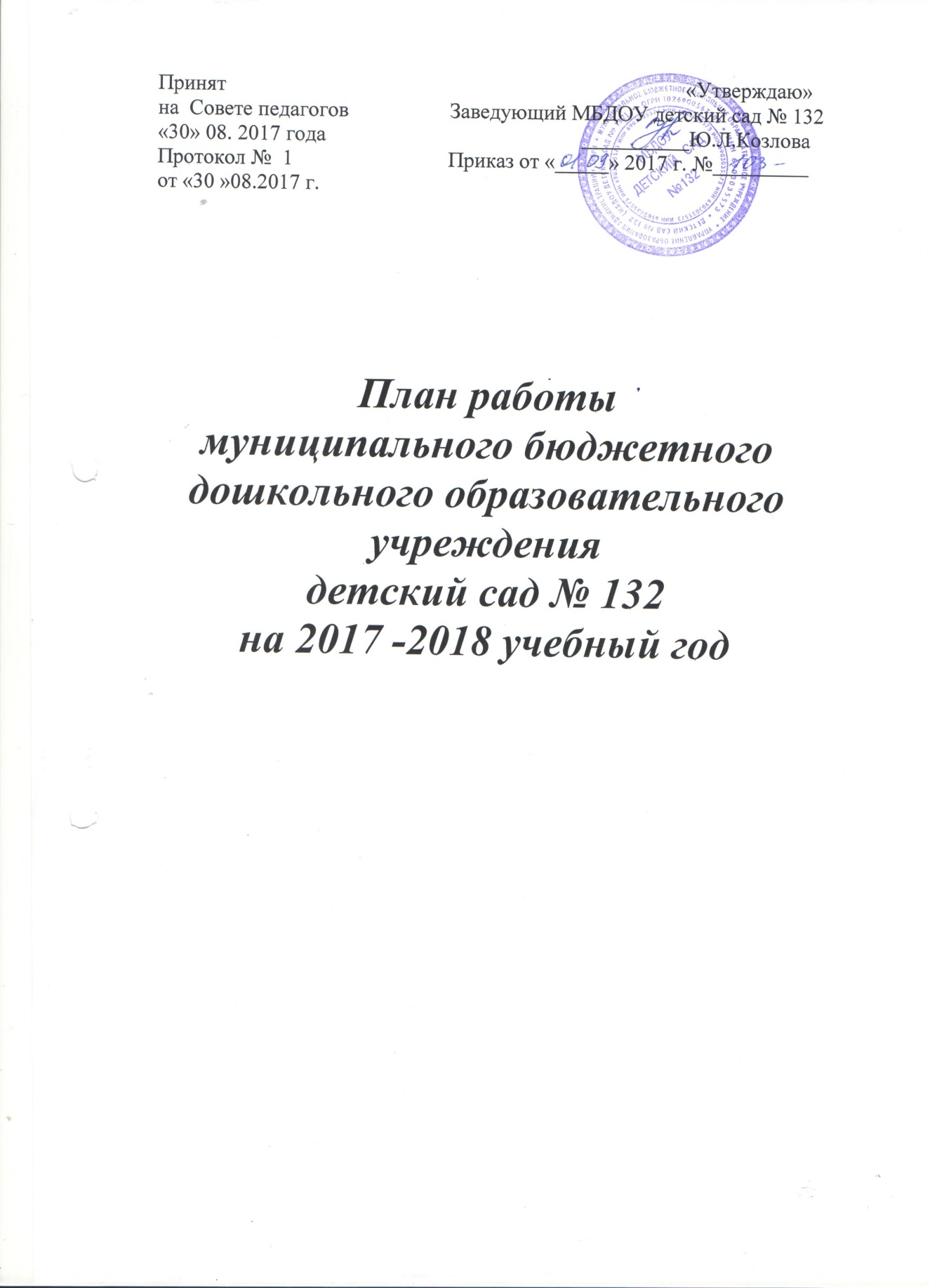 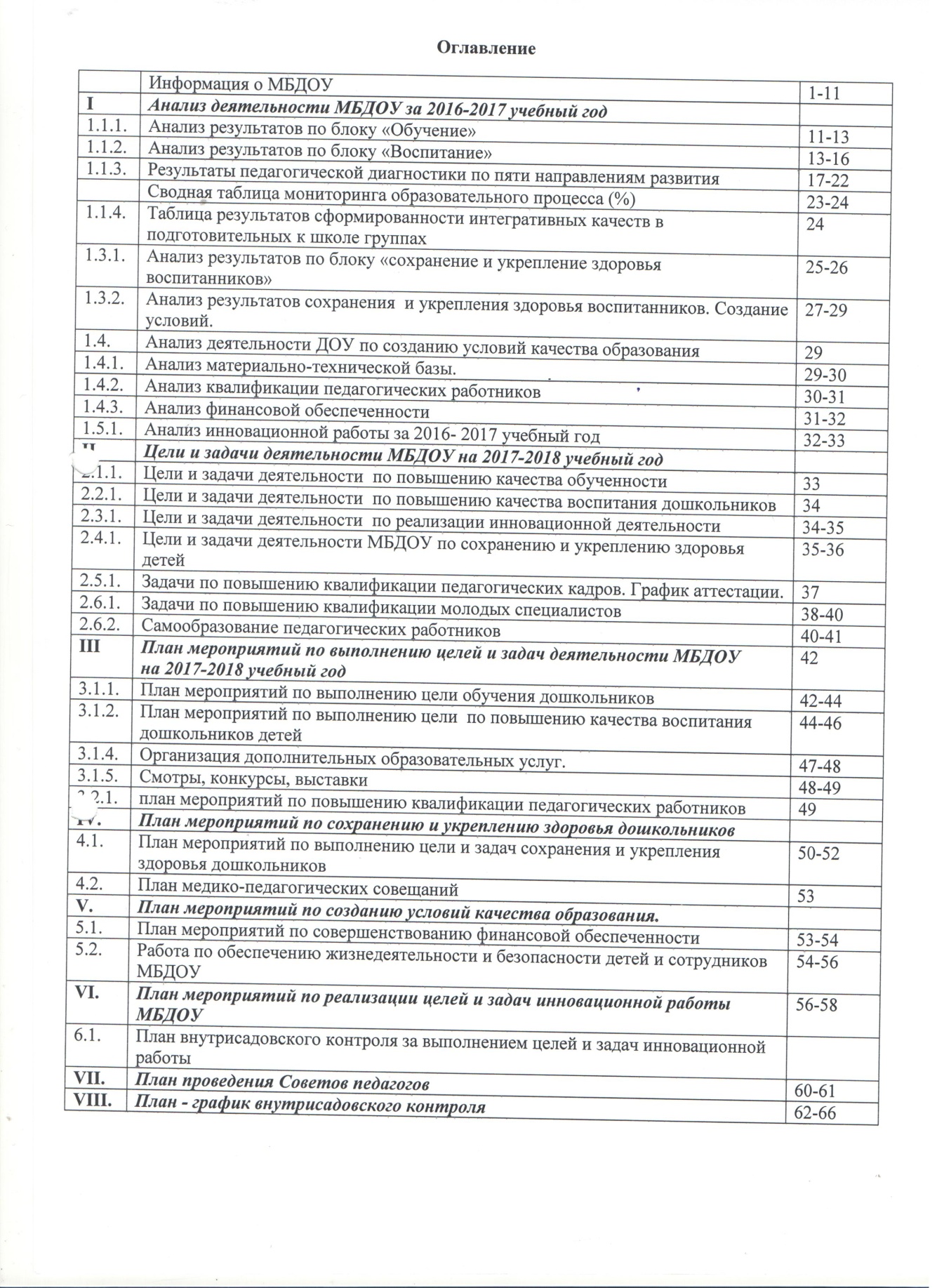 Информация о ДОУНаименование  дошкольного учреждения в соответствии с Уставом, фактический адрес нахождения ДОУ: муниципальное бюджетное дошкольное учреждение детский сад № 132(МБДОУ детский сад № 132), город Тверь, улица Левитана, дом 36, 170043; Юр. и факт.адрес : г. Тверь, ул. Левитана, д.36телефон/факс (4822) 51-50-55; e-mail: ds132@detsad.tver.ru адрес сайта: http://detsad.tver.ru/douУчредитель: управление образования администрации города ТвериМБДОУ осуществляет свою образовательную, правовую и хозяйственную деятельность в соответствии сОсновной образовательной программой дошкольного образования;Программой развития 2014 – 2019 гг.(нормативные документы)Устав МБДОУ согласован с заместителем главы города Л.Н. Огиенко,  утвержден: приказом начальника управления образования администрации города Твери № 84 от «23.01. 2015 года» Н.А. Афониной(регистрационный  номер, дата и форма утверждения)Действие лицензии на право образовательной деятельности  регистрационный №  86 от «20  марта 2015 года», срок действия лицензии: бессрочно, лицензия представлена на основании решения приказа Министерства образования Тверской области от 20 марта 2015 года № 488/ПК(регистрационный номер, срок действия)В МБДОУ реализуется  Основная образовательная программа дошкольного образования, разработанная в соответствии с примерной образовательной программой дошкольного образования «Детство» под редакцией Т.И.Бабаевой, А.Г. Гогоберидзе, О.В. Солнцевой и др. в 2014 году.По проекту  дошкольное учреждение  рассчитано  на  12 групп. В 2016 – 2017уч.г. количество групп определялось в соответствии с  санитарными нормами и условиями образовательного процесса, предельной наполняемости групп, принятой при расчете бюджетного финансированияКонтингент воспитанников формировался в соответствии с возрастом детей и видом дошкольного образовательного учреждения.Функционируют следующие возрастные  группы:Группы комплектовались по одновозрастному принципу:1 младшая группа: с 2 до 3 лет;2 младшая группа: с 3 до 4 лет;Средняя группа: с 4 до 5 лет;Старшая группа: с 5 до 6 лет;Подготовительная группа: с 6 до 7 лет.С 2016 – 2017 учебного года в детском саду введена альтернативная форма ДО, посещение детского сада детьми   2 -  3 лет в режиме кратковременного пребыванияКраткая характеристика педагогического состава.Общее количество педагогических работников дошкольного учреждения – 25  педагогов.В течение учебного года дошкольное учреждение было укомплектовано воспитателями на 91,6  %  -  22 педагога  (штатное расписание – 24 воспитателя).	 В 2016 -2017 учебном году в ДОУ работали: 9 воспитателей (41 %) с высшей квалификационной категорией, 7 педагогов  -  1 квалификационная категория (32 %);     3 педагога – 14 %  аттестованы на соответствие занимаемой должности, 3 воспитателей  не имеют квалификационной категории – 14  %	  Для осуществления образовательной деятельности с детьми  подобраны соответствующие кадры. В штате имеются  специалисты,  обеспечивающие реализацию образовательной  программы: старший воспитатель – высшая квалификационная категория; инструктор по физкультуре;     2 музыкальных руководителя –  Павленко С.С. - высшая квалификационная категория,  Орехова С.В. – 1 квалификационная категория.	Коллектив МДОУ постепенно обновляется молодыми кадрами (стаж до 5 лет – 6 педагогов, что составляет - 29%). Из них имеют  педагогическое  образование 5 –   педагога,     1 педагог проходит переподготовку в ГБОУ ДПО ТОИУУ по программе «Теория и методика дошкольного образования» Образовательный уровень педагогических работников.	В ДОУ проводится систематическая работа по выявлению положительного опыта работы педагогов  с детьми по разным направлениям деятельности. 	Изучается и внедряется опыт коллег дошкольных учреждений города, представленный на городских педагогических конференциях, семинарах-практикумах, педагоги ДОУ принимают активное участие в  конкурсах, мероприятиях, связанных с инновационной, научно-практической педагогической деятельностью на муниципальном, региональном и федеральном уровнях,	В сентябре 2016 года старший воспитатель Овчинникова И.Е. принимала участие в работе дискуссионной площадки «Профессионализм педагога как условие достижения качества образования».Музыкальные руководители Павленко С.С. и Орехова С.В. выступали с обобщением ППО  на августовской педагогической конференции, на   практико-ориентируемом семинаре для музыкальных руководителей «Использование ИКТ  на музыкальных занятиях в ДОУ», Панораме педагогических технологий «Синтез искусств как средство художественно-эстетического творческого развития дошкольников» ВоспитателиТарикулиева Н.Р., Андреева Н.В.,Мокеева О.В., Жигалина Н.С., Жукова И.В., Соловьева М.В., Петрова М.С.. Пискарева Т.Л,выступали с обобщение ППО на Творческих мастерских педагогов ДОУ, на Панораме педагогических технологий в ноябре, Городской панораме педагогических работников ОУ, реализующих  программы дошкольного образования.Воспитатель Тарикулиева Н.Р. выступала на региональной научно-практической конференции «Федеральный государственный образовательный стандарт дошкольного образования как стандарт условий реализации программы дошкольного образования».Воспитатели Соловьева М.В. и Жигалина Н.С. участвовали в работе региональной научно-практической конференции «Актуальные проблемы инклюзивного образования: опыт и перспективы», организованной Институтом педагогического образования Тверского государственного университета совместно с кафедрой воспитания ГБОУ ДПО ТОИУУ и представили свой опыт работы в области инклюзивного образования.На базе нашего дошкольного учреждения был организован ПДС музыкальных руководителей: « Профессиональный и личностный рост музыкального руководителя  в условиях реализации ФГОС ДО», в рамках семинара старший воспитатель Овчинникова И.Е.  познакомила участников с  «Профессиональным стандартом педагога», музыкальные руководители Орехова С.В., Павленко С.С. выступили с обобщением ППО.Воспитатели Жукова И.В., Мокеева О.В., Соловьева М.В.. Жигалина Н.С. участвовали в ПДС для воспитателей со стажем до 5 лет «Проектно-исследовательская деятельность в ДОУ в условиях ФГОС ДО».На базе ДОУ   была организована базовая площадка для проведения педагогической практики слушателей курсов повышения квалификации: «Переподготовка «Дошкольное образование» для студентов института «Верхневолжья».Старший воспитатель Овчинникова И.Е., воспитатель Соловьева М.В., музыкальный руководитель Павленко С.С.  приглашались в составы жюри профессиональных конкурсов.Педагоги Андреева Н.В., Тарикулиева Н.Р., Орехова С.В., Павленко С.С. принимали участие в муниципальных  профессиональных конкурсах:конкурс методических разработок «Время уходит – память остается» Орехова С.В.конкурс познавательных проектов «Я познаю мир» Андреева Н.В., Тарикулиева Н.Р. Воспитатель Андреева Н.В  стала  призёром   муниципального конкурса  познавательных  проектов «Я познаю мир».Старший воспитатель Овчинникова И.Е. – член жюри очного этапа муниципального конкурса методических служб образовательных учреждений г. Твери, реализующих программы дошкольного образования «От компетентного педагога ДОУ – к новому качеству образования»;   член жюри  муниципального конкурса профессионального мастерства педагогических работников образовательных организаций «ступени мастерства», член жюри муниципального конкурса «Мы играем в театр».Музыкальный руководитель Павленко С.С. – член жюри муниципального конкурса «Лучший Новогодний сценарий»Воспитатель Миленкова С.В.  награждена Почетной грамотой Министерства образования Тверской области.Педагоги, прошедшие курсы ПК в 2016 – 2017  учебном году:ТарикулиеваНаргизРизаевна, воспитатель – курсы ПК в ТОИУУ по теме:  «Основные тенденции и перспективы развития дошкольного образования в контексте современных требований ( 72 часа)Жигалина Наталья Сергеевна, воспитатель – курсы ПК в ТОИУУ по теме:  «Актуальные проблемы и перспективы развития дошкольного образования в контексте современных требований ФГОС ДО» (72 часа) Кудрявцева Ольга Викторовна, воспитатель – курсы ПК в ТОИУУ по теме:  «Основные тенденции и перспективы развития дошкольного образования в контексте современных требований (72 часа)Соловьева Мария Викторовна, воспитатель – курсы  ПК в ТОИУУ по теме: «Актуальные вопросы создания психолого-педагогических условий реализации образовательной программы ДОс применением педагогических технологий» (36 часов)Волкова Юлия Владимировна, воспитатель - курсы ПК частное образовательное учреждение высшего образования Институт «Верхневолжье» по программе: «Оказание педагогом первой помощи обучающимся» (16 часов)Овчинникова Ирина Евгеньевна, старший воспитатель, - курсы ПК в ТОИУУ по программе: «Экспертная оценка профессиональной деятельности педагогических работников Тверской области» (36 часов)Павленко Светлана Сергеевна, музыкальный руководитель - курсы  ПК в ТОИУУ по программе: «Экспертная оценка профессиональной деятельности педагогических работников Тверской области» (36 часов)Орехова Светлана Викторовна, музыкальный руководитель – курсы ПК в ТОИУУ по программе: «Актуальные вопросы и перспективы развития дошкольного образования в контексте современных требований ФГОС ДО» (72 часа)Павленко Светлана Сергеевна, музыкальный руководитель – курсы ПК в ТОИУУ по программе: «Актуальные вопросы и перспективы развития дошкольного образования в контексте современных требований ФГОС ДО» (72 часа)Рубан Ирина Владимировна, воспитатель – курсы переподготовки в ТОИУУ по программе: «Теория и методика дошкольного образования»Воспитанники МБДОУ стали лауреатами фестиваля детского творчества «Тверская звёздочка»;Воспитанники МБДОУ приняли участие вмуниципальном  конкурсе поэтического мастерства «Живое слово», Стрюкова Алиса – 1 место.Воспитанники МБДОУ приняли участие вмуниципальном  конкурсе «Математическая викторина»Воспитанники МБДОУ  стали  призерами вмуниципальном  конкурсе «Веселые старты», 2 место.Воспитанники МБДОУ стали призерами в муниципальном конкурсе «Мы играем в театр» , 1 место.Выводы: в  ДОУ созданы кадровые условия, обеспечивающие реализацию ФГОС ДО. I.   Анализ деятельности МБДОУ   за 2016 – 2017 учебный год.Анализ результатов  по блоку: «Обучение»На 2016 – 2017 учебный год  были определены следующие цели и задачи:  1. Цель:  повышение качества познавательного развития дошкольников средствами проектного метода.Задачи:Организационно-педагогические условияСовершенствовать планирование, организацию и проведение мероприятий, направленных на  познавательное   развитие  детейчерез организацию проектной деятельности дошкольников.Кадровые условияПовысить профессионально-личностный потенциал, уровень квалификации и профессионализма педагогических работников в использовании проектного метода в образовательном процессе.Методические условия Создать систему  методической работы по внедрению педагогической  технологии – «метод проектов» через организацию и проведение теоретических семинаров, консультаций, мастер-классов, семинаров- практикумов и т.д.Материально-технические условия. Создать условия,  для   эффективного взаимодействия взрослых с детьми с целью обеспечения  развития способностей и творческого потенциала каждого ребенка как субъекта образовательного процесса.Финансовые условия.Организовать работу по реализации задач финансовых условий в полном соответствии с планом финансово-хозяйственной деятельности.Работа с родителямиОрганизовать целенаправленную просветительскую работу с родителями с целью привлечения их к активному участию в проектной деятельности.Для реализации намеченных цели и задач по  повышению качества познавательного развития дошкольников средствами проектного метода в 2016 – 2017  учебном году были организованы и проведены следующие мероприятия:Организационно-педагогические мероприятия.Презентация авторских проектов: «Снегурочка» музыкального руководителя Павленко С.С., «Развитие художественно-творческих способностей детей младшего дошкольного возраста посредством нетрадиционных техник рисования» (1 младшая группа № 1) воспитатель Пискарева Т.Л., «Чистюля» (1 младшая группа № 2) воспитатель  Тарасова Ю.Н., «Сказочная безопасность» (1 младшая группа № 2) воспитатель Овсянкина Е.А.,  «Развиваемся,   играя» (2 младшая группа № 10) воспитатели Малинина Л.Д., Волкова Ю.Н., «Волшебница Зима» (2младшая группа № 10) воспитатель Малинина Л.Д., «Азбука общения», «Загадочный космос» (средняя группа № 9) воспитатели Алексеева Е.Н., Кудрявцева О.В., «Путешествие по сказкам» (средняя группа № 4)  воспитатель Жилкина С.Л., «Радуга» (старшая группа № 7) воспитатель Жигалина Н.С., «Мамы всякие – нужны, мамы разные – важны» (старшая группа № 5) воспитатель Соловьева М.В., «В стране дорожных знаков» (старшая группа № 5) воспитательТарикулиева Н.Р., «Развиваемся, играя» (подготовительная группа № 11) воспитатель Петрова М.С., «Путешествие по Лукоморью» (подготовительная группа № 8) воспитатели Приймаченко С.Г., Андреева Н.В.,  «Все профессии важны» (подготовительная группа № 12) воспитатель Мокеева О.В., Цель:  внедрение в практику работы дошкольного учреждения проектного метода. Презентации своих проектов  представили 16 педагогов.Анкетирование педагогов: «Отношение педагогов к проектной деятельности».Цель опроса: отношение педагогов к участию в проектной деятельности после первого года внедрения данной технологии в образовательный процесс МБДОУ.В анкетировании приняло участие 20 педагогов ДОУ.Кадровые мероприятия.Теоретический семинар: «Метод проектов в ДОУ как инновационная педагогическая технология»Цель:  повышение профессиональной компетенции педагогов; обучение педагогов проектной деятельности; внедрение в педагогический процесс технологии проекта; развитие интеллектуальной и творческой инициативы педагогов.Занятие № 5. «Изучаем основные компоненты метода проектов». Приняли участие: 22 педагога ДОУ.Занятие № 6. «Метод проектов как форма реализации идей социального конструктивизма». Приняли участие: 23 педагога.Занятие № 7. «Презентация авторских проектов в рамках тематического пространства».  Приняли участие: 22 педагога.В рамках семинара  проходила  неделя презентаций  авторских проектов воспитателей и специалистов  дошкольного учреждения. Методические мероприятия.Осуществлена подборка материалов к  теоретическому семинару: «Метод проектов в ДОУ как инновационная педагогическая технология».Разработана анкета для педагогов:  «Отношение педагогов к проектной деятельности»Составлена памятка для педагогов: «Типы проектов в дошкольном учреждении».Разработан алгоритм работы над проектом.Копилка методического кабинета пополнилась авторскими исследовательскими, познавательными, творческими проектами.Обобщены теоретические и оформлены практические материалы по проектному методу.Мероприятия по созданию материально-технических условий.Центры познавательного развития и экспериментирования пополнились макетами, моделями, мини-музеями, коллекциями, альбомами, играми, картотеками и т.д.Работа с родителями.Родители  проявили   интерес  к проектной деятельности дошкольного учреждения, стали  активными  участниками  реализации творческих замыслов  детей и педагогов в рамках проектной деятельности.Совместная деятельность с образовательными учреждениями.Педагоги дошкольного учреждения   выступали с обобщение ППО  по  проектной деятельности на августовской конференции «Организация проектной деятельности как средство внедрения педагогических инноваций в ДОУ», на Панораме педагогических технологий в ноябре и марте.Вывод: запланированные мероприятия проведены в соответствии с поставленной целью, своевременно, в полном объёме, чему способствовала реализации намеченных цели и задач.Анализ результатов   по блоку: «Воспитание» На 2016 – 2017 учебный год  были определены следующие цели и задачи:  Цель:  повышение эффективности развития детей в игровой деятельности в системе реализации задач формирования социально-коммуникативных навыков. Задачи:Организационно-педагогические условия Обеспечить эффективность организационно-педагогических мероприятий, направленных на реализацию задач развития детей в игровой деятельности в системе работы по формированию социально-коммуникативных навыков.Кадровые условияПовысить профессионально-личностный потенциал, уровень квалификации и профессионализма педагогических работников в  реализации задач развития детей в игровой деятельности в системе работы по формированию социально-коммуникативных навыков.Методические условия  Повысить качество методической работы  по достижению стабильно положительной динамики развития детей в игровой  деятельности в системе работы по формированию социально-коммуникативных навыков через систематизацию работы с педагогическими кадрами.Материально-технические условия.  Создать активную предметно-пространственную среду в группах и на территории ДОУ для развития детей в сюжетно-ролевой игре.Финансовые условияОрганизовать работу по реализации задач финансовых условий в полном соответствии с планом финансово-хозяйственной деятельности.Работа с родителямиОрганизовать  участие родителей в работе ДОУ по развитию детей в игровой деятельности на основе осознанного отношения к формированию социально-коммуникативных навыком.Для реализации намеченной цели и задач по повышению эффективности развития детей в игровой деятельности в системе реализации задач формирования социально-коммуникативных навыков в 2016 – 2017 учебном году были организованы и проведены следующие мероприятия.Педагогический совет:« Сюжетно-ролевая игра как условие успешной социализации ребёнка»На педагогическом совете 28.02.2017 года присутствовал 21 педагог.Цель педагогического совета: повысить значимость сюжетно-ролевой игры в образовательном процессе дошкольного учреждения.На Совете педагогов рассматривались вопросы: Информация о выполнении решений предыдущего педагогического совета № 2.Требования к организации игровой деятельности во ФГОС дошкольного образования  и Профессиональном стандарте педагога.Условия организации сюжетно-ролевой игры в ДОУ на современном этапе.Подведение итогов тематического контроля: «Роль сюжетно-ролевой игры в формировании социально-коммуникативных навыков дошкольников».Вопрос-ответ: «Компетенции педагогов в вопросе организации и проведения сюжетно-ролевых игр»Выработка решения педагогического совета.Решение педагогического совета:Принять к исполнению рекомендации по результатам тематического контроля: «Роль сюжетно-ролевой игры в формировании социально-коммуникативных навыков дошкольников».Продолжить в 2017 – 2018 учебном году работу по созданию условий организации сюжетно-ролевой игры.Повысить уровень теоретических знаний и практических умений педагогов в постановке задач развития детей в сюжетно-ролевой игре. Решение педагогического совета №1 – выполнено.Решения педагогического совета №2,3 – запланировано к решению на следующий учебный год.Организационно-педагогические мероприятия.Взаимопосещения для просмотра игровой деятельности и совместных сюжетно-ролевых игр.Цель: анализ уровня развития игровых умений дошкольников, работы педагогического коллектива по организации сюжетно-ролевых игр.Литературно-музыкальный игровой праздник: «Праздник детства»Цель: формирование эмоций и чувств, являющихся важнейшим условием развития личности. Приняло участие 75 дошкольников. Конкурс на лучшее оформление игровых центров в группахЦель и задачи конкурса:обновление развивающей предметно-пространственной среды с учетом ФГОС ДО;создание в группах ДОУ условий для обеспечения игровой деятельности дошкольников;стимулирование творческой активности педагогов;выявление и распространение лучшего опыта по созданию РППС.Создание видео презентаций: «Развиваемся играя»Цель: выявление и распространение лучшего опыта   по организации игровой деятельности дошкольников и созданию игрового предметного пространства.Кадровые мероприятия.Теоретический семинар: «Организация сюжетно-ролевой игры в детском саду»Цель:повышение уровня компетентности педагогов в теоретических вопросах организации сюжетно-ролевой игры в дошкольном образовательном учреждении.Занятие № 1. «Педагогические принципы организации сюжетно-ролевой игры в детском саду».Занятие № 2. «Организация сюжетно-ролевой игры в группах младшего дошкольного возраста».Занятие № 3. «Организация сюжетно-ролевой игры в группах среднего и старшего дошкольного возраста».Консультация: «Формирование социально-коммуникативных навыков у детей дошкольного возраста посредством сюжетно-ролевой игры»Цель: повышение профессионального уровня педагогов в вопросе развития социально-коммуникативных навыков дошкольников через игру.В  консультации приняли участие 22 воспитателя ДОУ. Деловая игра для воспитателей: «Игра – это серьезно!»Цель:повышение  значимости  организации сюжетно-ролевой игры в  образовательном процессе  дошкольного учреждения.В деловой игре приняли участие 22 воспитателя ДОУ.4.Открытые просмотры «Руководства сюжетно-ролевой игрой в группе и на прогулке»Цель:выявление и распространение лучшего опыта   по организации игровой деятельности дошкольников на прогулке.В открытых просмотрах приняли участие все педагоги ДОУ.Методические мероприятия. Составлены и разработаны  методические материалы для проведения теоретического семинара: «Организация сюжетно-ролевой игры в детском саду» Подготовлена  методическая памятка  «Анализ сюжетно-ролевой игры: оценка уровня развития игровой деятельности»Разработано положение конкурса на лучшее оформление игровых центров в группах.Составлен  тест для самопроверки педагогов Разработан  сценарий  литературно-музыкального праздника: «Праздник детства».Подобраны материалы для организации деловой игры: «Игра – это серьёзно!»Составлены методические материалы для проведения консультации: «Формирование социально-коммуникативных навыков у детей дошкольного возраста посредством сюжетно-ролевой игры».Мероприятия по созданию материально-технических условий.1 Игровые центры   пополнились  предметами оперирования, игрушками-персонажами, маркерами игрового пространства.Работа с родителями. Организация фотовыставки: «Играем всей семьёй», представление одноименных презентаций.Цель:повышение уровня теоретических знаний и заинтересованности родителей в развитии игровой деятельности детей.Вывод: запланированные мероприятия проведены в соответствии с поставленной целью, своевременно, в полном объёме, что способствовала реализации намеченных цели и задач.Результаты педагогической диагностики  по  пяти направлениям развития (образовательным областям)( конец  2016- 2017 учебного  года).Выводы: 1.Дети гармонично физически развиваются. В двигательной  деятельности проявляют  хорошую выносливость, быстроту, силу, координацию, гибкость, проявляют интерес к новым и знакомым физическим упражнениям.  Дошкольники  уверенно и активно выполняют основные движения, основные элементы общеразвивающих и спортивных упражнений, свободно ориентируются в пространстве. Вызывает озабоченность  и требует совместных усилий педагогов и родителей 10 %   дошкольников во 2 младшей группе – № 3;  малыши не самостоятельны в двигательной деятельности, не стремятся к получению положительного результата в двигательной деятельности.	Дети  4- 5 лет могут элементарно охарактеризовать  свое самочувствие, стремятся к самостоятельному осуществлению процессов личной гигиены, их правильной организации, умеют в угрожающей здоровью ситуации  обратиться за помощью взрослого.По сравнению с предыдущим учебным годом количество детей  с высоким уровнем физического развития повысился в средней группе № 4 на 7 %, средняя группа № 9 в данном составе начала функционировать с 2016 – 2017 учебного года, по сравнению с началом года  наблюдается позитивная динамика развития дошкольников; количество детей с высоким уровнем увеличилось на 17 %.	У детей старшего дошкольного возраста четко выражена потребность в двигательной деятельности и физическом самосовершенствовании. Они имеют  начальные представления о некоторых видах спорта, проявляют необходимый самоконтроль и самооценку, мотивированы на сбережение и укрепление своего здоровья. Старшие дошкольники умеют практически решать некоторые задачи здорового образа жизни и безопасного поведения, готовы оказать элементарную помощь самому себе и другому. По сравнению с предыдущим учебным годом количество детей  с высоким уровнем физического развития повысился в старшей группе № 5 на 2 %, старшей группе № 6   - 13 %., в старшей группе  № 7 – 11 %, отсутствуют показатели с низким уровнем развития.По данному направлению развития наблюдается положительная динамика и   в подготовительных к школе группах. По сравнению с предыдущим учебным годом количество детей  с высоким уровнем физического развития повысился в подготовительной группе   № 8  на  8%; в подготовительной группе № 11 – 50% , в подготовительной группе № 12 – 5 % . В группе № 12 – один ребенок  имеет низкий показатель физического развития, что связано с  инвалидностью: патология развития нервной системы.Выводы: 	Дети приветливы с окружающими, у них преобладает эмоционально-положительное настроение,  они охотно посещают детский сад. В младших дошкольных группах малыши  дружелюбны, спокойно играют рядом с другими детьми, вступают в общение, с помощью взрослого организуют совместную игру, проявляют самостоятельность в самообслуживании.  Отсутствуют низкие показатели развития,  наблюдается позитивная тенденция  роста показателей высокого развития.	Дошкольники 4 - 5 лет общаясь со сверстниками, проявляют желание понять  их замыслы, вступают в ролевые диалоги, охотно отвечают на вопросы о семье, проявляют любовь к родителям. В повседневной жизни дети стремятся соблюдать правила безопасного поведения. По сравнению с предыдущим учебным годом количество детей  с высоким уровнем социально-коммуникативного развития в средней  группе № 4  выросло на 2 %. Средняя группа № 9   в данном составе начала функционировать с 2016 – 2017 учебного года, по сравнению с началом года  наблюдается позитивная динамика развития дошкольников; количество детей с высоким уровнем увеличилось на 17 %.	В старшем дошкольном возрасте дети уже ориентируются на общепринятые нормы и правила культурного поведения, различают эмоциональные состояния людей, учитывают их в своём поведении, охотно откликаются на просьбу помочь, в оценке поступков своих и чужих опираются на нравственные ориентиры.  У детей старших и подготовительных групп сформированы положительные установки к различным видам труда и творчества, бережное отношение к предметному миру как результату труда взрослых. Представления детей о безопасном поведении  в быту, социуме, природе достаточно осмыслены. На конец 2016 - 2017 учебного года отмечается позитивная динамика социально-коммуникативного развития детей в старших  группах  № 5 - количество детей с высоким уровнем увеличилось на 26 %, № 6 - наблюдается стабилизация показателей  развития,  в старшей группе № 7 – количество детей с высоким уровнем развития увеличилось на 7 %. В подготовительной группе № 8   –  количество детей с высоким уровнем развития увеличилось на 7%, подготовительной группе № 11 – на 26%, подготовительной группе № 12 – показатели остались стабильно высокими – 81%.Вызывает озабоченность факт наличия в старшей группе № 6 дошкольников с низким уровнем социально-коммуникативного развития.Выводы: 	Детимладшего дошкольного возраста проявляют разнообразные познавательные интересы в соответствии с возрастными возможностями, имеют дифференцированные представления о мире, с удовольствием включаются в  экспериментальную деятельность, задают вопросы, самостоятельно находят объекты по указанным признакам, различают форму, цвет и размер предметов и объектов. Малыши активно включаются в экспериментальную деятельность, организованную взрослыми. Различают людей по полу, возрасту, знают своё имя, пол, возраст. За 2013 – 2017 гг. результаты познавательного развития младших дошкольников остались стабильными в связи с обновлением  состава воспитанников младших  групп.	Дошкольники 4 - 5 лет проявляют любознательность, задают поисковые вопросы (Почему? Зачем? Откуда?), с удовольствием включаются в  исследовательскую  деятельность, используют поисковые действия,  знают слова, обозначающие свойства предметов и способы обследования, используют их в своей речи. Пятилетние дети различают  людей по полу, возрасту, профессии; знают свое имя, фамилию, возраст, пол.  По сравнению с предыдущим учебным годом количество детей  с высоким уровнем   	познавательного  развития в средней  группе № 4  выросло на 9 %.   Средняя группа № 9   в данном составе начала функционировать с 2016 – 2017 учебного года, по сравнению с началом года  наблюдается позитивная динамика  познавательного развития дошкольников; количество детей с высоким уровнем увеличилось на 33  %.  Отсутствует  показатель  с низким уровнем развития детей в данной области.	Старшие дошкольники активны в разных видах познавательной деятельности; по собственной инициативе наблюдают, экспериментируют, рассуждают, выдвигают проблемы и их решения. Дети знают название своего города,   страны, её государственные символы. С удовольствием  рассказывают о себе и своей семье,  некоторых своих чертах характера, интересах и увлечениях.  Старшие дошкольники проявляют интерес к предметам окружающего мира, символам, знакам, моделям, пытаются устанавливать различные взаимосвязи; владеют системой эталонов, осуществляют сенсорный анализ. По данному направлению развития наблюдается положительная динамика и отсутствие показателей с низким  уровнем развития в данном виде деятельности в подготовительных к школе группах. В старшей группе № 5  количество детей с высоким уровнем познавательного развития увеличилось на 32 % , в старшей группе №6  показатель остался стабильным 66 %.   Вызывает озабоченность факт  уменьшения  в старшей группе № 7 количества детей с высоким уровнем познавательного развития на  14 %. 	Проблема: вызывает озабоченность и требует совместных усилий педагогов и родителей   16 %  обучающихся  во 2 младшей группе № 3, и по одному воспитаннику в  старших группах № 6 и № 7,  имеющих низкий уровень познавательного развития.Выводы: Дети младшего дошкольного возраста с удовольствием вступают в речевое общение со знакомыми взрослыми, понимают обращенную к ним речь, отвечают на вопросы, используя простые предложения; совместно со взрослыми пересказывают  знакомые сказки, по вопросам составляют по картинке рассказ из 3-4 предложений. За 2015 – 2016 гг. результаты  речевого развития во 2  младших  в группах № 3 и 4 остались стабильными в связи с обновлением  состава воспитанников младших  групп. Вызывает озабоченность  рост количества дошкольников с низким уровнем речевого развития в двух первых младших группах,  в группе  № 1 – на 18 %, в группе № 2 – на 12 %.	Дети средних групп активны в общении, большинство звуков произносят правильно, самостоятельно пересказывают знакомые сказки, с небольшой помощью взрослого составляют описательные рассказы и загадки.   Количество детей с высоким уровнем развития увеличилось в группе № 4 на 5%.   Средняя группа № 9   в данном составе начала функционировать с 2016 – 2017 учебного года, по сравнению с началом года  наблюдается позитивная динамика  познавательного развития дошкольников; количество детей с высоким уровнем увеличилось на  6  %.	Старшие дошкольники в общении со взрослыми и сверстниками активны, делятся знаниями, задают вопросы, широко используют в речи обобщающие слова и понятия. Речь чистая, грамматически правильная, выразительная, владеют средствами звукового анализа.  За период 2016-2017уч.г. выросло количество детей с высоким уровнем речевого развития в старшей группе  № 5 на  15 %, в группе № 6 на 10 %.  Вызывает озабоченность факт  уменьшения  в старшей группе № 7 количества детей с высоким уровнем  речевого развития на  18 %. В подготовительных к школе группах  № 8, 11 – показатели остались стабильно высокими: 87% и 81 % соответственно, в подготовительной группе № 11 количество детей с высоким уровнем речевого развития выросло на 29 %.Проблема:вызывает озабоченность и требует совместных усилий педагогов и родителей    существенные недостатки звукопроизношения дошкольников.Выводы: Дети младшего дошкольного возраста эмоционально откликаются на интересные образы, радуются красивому предмету, рисунку;   создают простейшие изображения на основе простых форм, передают некоторое сходство с реальными предметами. Малыши активно сопереживают героям художественных произведений, эмоционально откликаются на содержание прочитанного. За 2013 – 2017 гг. результаты  художественно-эстетического  развития младших дошкольников остались стабильными в связи с обновлением  состава воспитанников младших  групп.	Дети пяти лет самостоятельно с удовольствием занимаются изобразительной деятельностью. В соответствии с темой создают изображения, используют разнообразные материалы, владеют   некоторыми изобразительными техниками, с удовольствием экспериментируют с изобразительными материалами. Дети легко включаются в процесс восприятия книги, охотно обсуждают произведения, выражают свое отношение к героям. На конец 2016 -2017 учебного года с высоким уровнем художественно-эстетического развития в средней группе  №  4 – 80% детей. Средняя группа № 9   в данном составе начала функционировать с 2016 – 2017 учебного года, по сравнению с началом года  наблюдается позитивная динамика  познавательного развития дошкольников; количество детей с высоким уровнем увеличилось на  6  %.	Старшие дошкольники самостоятельно определяют замысел будущей работы, используют освоенные техники, создают образы, подбирая для их создания  различные изобразительные материалы, любят книги, используют средства языковой выразительности в процессе пересказывания и придумывания текстов.  По художественно-эстетическому  направлению развития наблюдается положительная динамика и отсутствие показателей с низким  уровнем развития в данном виде деятельности у детей  подготовительных к школе групп.  В старшей группе № 5 количество обучающихся с высоким уровнем освоения области «Художественно-эстетическое развитие» выросло на 23%, в старшей группе №6  - на 22%, в старшей группе № 7 –на 7%.Выводы:1.Дети младшего дошкольного возраста проявляют эмоциональную отзывчивость,  с интересом вслушиваются в музыку, запоминают и узнают знакомые произведения, различают танцевальный, песенный и маршевый  метроритм, передают их в движениях.2.Дети 4-5 лет владеют элементарными вокальными приёмами, ритмично музицируют, накопленный на занятиях опыт переносят в самостоятельную деятельность, делают попытки импровизаций в движении и пении.3.Старшие дошкольники активны в театрализации, с удовольствием участвуют в инструментальных импровизациях, разных видах музыкальной исполнительской деятельности.1.1.3. Результаты обученности по образовательным областямСводная таблица мониторинга образовательного процесса (%)Вывод: по всем пяти направлениям развития дошкольников  показатели остаются стабильно высокими.1.1.4.Таблица результатов сформированности интегративных качеств в подготовительных к школе группахВывод:уровень и качество подготовки воспитанников  соответствует требованиям реализуемой в Дошкольном учреждении Образовательной программы, а по отдельным направлениям развития превышает ФГОС ДО.Учителя начальных классов, куда поступают наши выпускники, отмечают хорошую подготовку воспитанников к школьному обучению, высокий уровень познавательной активности, взаимодействия со сверстниками и взрослыми, хороший уровень развития произвольного поведения.1.3.1.Анализ результатов по блоку «Сохранение и укрепление здоровья воспитанников».Цели и задачи по сохранению и укреплению здоровья детей.2016 – 2017учебный год Цель:    повышение качества работы по  сохранению и укреплению психического, физического и социального здоровья детей  посредством здоровьесберегающих технологий. ЗАДАЧИОрганизационно-педагогические условияСовершенствовать планирование, организацию и проведение мероприятий, направленных на    укрепление и сохранение психического, физического и социального здоровья детей через эффективное использование здоровьесберегающих технологий в ДОУ.Кадровые условияПовысить профессионально-личностный потенциал, уровень квалификации и профессионализма педагогических работников в использовании   здоровьесберегающих технологий  в образовательном процессе.Методические условияОбеспечить методическую базу для повышения уровня компетенции педагогов по использованию здоровьесберегающих технологий, обеспечивающих укрепление и сохранение психического, физического и социального здоровья детейМатериально-технические условия. Создать условия  для    укрепления и сохранения психического, физического и социального здоровья детей.Финансовые условия.Организовать работу по реализации задач финансовых условий в полном соответствии с планом финансово-хозяйственной деятельности.Работа с родителями Повысить родительскую компетентность по вопросу сохранения и укрепления здоровья детей посредством  здоровьесберегающих технологий в условиях ДОУ и семьи.Для реализации намеченной цели и задач   по сохранению и укреплению психического, физического и социального здоровья детей  посредством здоровьесберегающих технологий в 2016 – 2017 учебном году были организованы и проведены следующие мероприятия.Организационно-педагогические мероприятия.1.Спортивный праздник: «Вместе весело играть». В празднике приняли участие  воспитанники младшего, среднего и  старшего дошкольного возраста.2.Спортивный досуг «Страна Здоровья».Цель мероприятия:  сохранение и укрепление здоровья детей, формирование устойчивого представления о здоровом образе жизни.В досуге участвовали 201 ребенок,  19 воспитателей, старший воспитатель, музыкальные руководители.3.Спортивный праздник «Школа юных космонавтов».Цель: расширение представлений детей о космосе, становление целенаправленности в двигательной сфере.В празднике участвовали дети  5-7 лет:    179 воспитанников.4.Конкурс «Лучший спортивный праздник»Цель: сохранение и укрепление здоровья детей, формирование устойчивого представления о здоровом образе жизни, распространение и внедрение передового педагогического опыта.В  конкурсе приняли участие  все группы  образовательного учреждения, 230 воспитанников. Первое место заняли воспитатели 2 младшей группы №10 Малинина Лидия Дмитриевна, Волкова Юлия Владимировна, 2 место поделили воспитатели групп № 3, 8, 11: Рубан Ирина Владимировна, Орехова Екатерина Евгеньевна, Андреева Нина Валентиновна, Приймаченко Светлана Геннадьевна, Петрова Марина Сергеевна, Павлова Наталья Александровна, 3 место – воспитатели групп № 5 м 12: Соловьева Мария Викторовна, ТарикулиеваНаргизРизаевна, Мокеева Оксана Владимировна, Жукова Ирина Владимировна.Кадровые мероприятия.1.Теоретический семинар: «Инновационные здоровьесберегающие технологии в образовательном процессе ДОУ»Цель: Внедрение инновационных здоровьесберегающих технологий в практику работы ДОУ.Занятие № 1.«Современные здоровьесберегающие технологии в работе педагогов ДОУ»«Гимнастика для глаз и её значение для здоровья ребенка»Присутствовало: 22 педагога.Занятие № 2.«Использование точечного массажа для оздоровления детей»«Психогимнастика в детском саду»Присутствовало: 23 педагога.Занятие № 3«Влияние классической музыки на здоровье дошкольников»«Дыхательная гимнастика в ДОУ»«Артикуляционная и пальчиковая гимнастики»Присутствовало: 22 педагога.2. Презентация проектов: «Азбука здоровья», «Чистюля»Цель: распространение передового педагогического опыта по использованию здоровьесберегающих технологий в образовательном процессе ДОУ.Проекты представили воспитатели Алексеева Е.Н., Кудрявцева О.В., Тарасова Ю.Н.Методические мероприятия.Составлена карта здоровьесберегающих технологий, реализуемых в образовательном учреждении.Осуществлена подборка  материалов  к семинару «Инновационные здоровьесберегающие технологии в дошкольном учреждении». Подготовлены презентации по теме. Подобрана методическая литература по здоровьесберегающим технологиям, реализуемым в ДОУ.Составлены картотеки: зрительной, дыхательной гимнастик;  пополнены картотеки пальчиковой и артикуляционной гимнастик.Разработано и утверждено Положение  конкурса «Лучший спортивный праздник»Мероприятия по созданию материально-технических условий.1.Центры физического развития пополнились  нетрадиционным оборудованием, атрибутами для  подвижных и спортивных игр, картотеками гимнастик.Работа с родителями.Консультация: «Здоровьесберегающие технологии  в ДОУ»Совместные проекты воспитателей,  родителей, детей: «Азбука здоровья» (  средняя  группа № 9), « Чистюля» (1 младшая  группа № 2).Совместная деятельность с образовательными учреждениями.Участие в спортивной олимпиаде: «Веселые старты» в МОУ СОШ № 44. Участвовали 12 воспитанников подготовительной группы № 8 «Семицветик», воспитатели Приймаченко С.Г., Андреева Н.В.Участие в муниципальном конкурсе «Веселые старты» в МОУ СОШ № 48.Участвовали 12 воспитанников старшей группы № 5 «Ручеек», воспитатели  Тарикулиева Н.Р., Соловьева М.В., старший воспитатель Овчинникова И.Е. Стали призерами соревнований «Веселые старты» среди команд образовательных учреждений г. Твери, реализующих программы дошкольного образования. (приказ Управления образования администрации г.Твери № 424 от 14.04.2017 г)Вывод: запланированные мероприятия проведены в соответствии с поставленной целью, своевременно, в полном объёме, что способствовала реализации намеченной цели и задач1.3.2. Анализ результатов сохранения и укрепления здоровья воспитанников. Создание условий в ДОУ:Соблюдение санитарно-эпидемиологических норм (САН ПиН 2.4.1.3049-13).Предметно-развивающая среда в ДОУ построена с учетом здоровьесберегающих принципов.Медицинская деятельность ведется на основе современных требований и                  нормативов по следующим направлениям:  Оздоровление методами закаливания: босохождение, водные и воздушные процедуры, занятие физической культурой,  утренняя, дыхательная гимнастика, бодрящая гимнастика;Профилактика заболеваемости методами фитотерапии, вакцинации, диспансерного наблюдения и профилактических мероприятий, гимнастика для глаз;Санитарно-просветительская работа через педагогов и родителей: информирование о профилактике заболеваний о необходимости формирования навыков и потребности в здоровом образе жизни в детском возрасте;Контроль за питанием: организация здорового питания,  20 - дневное меню.	Обеспечение психологической безопасности детей во время их пребывания в дошкольном учреждении предполагает устранение и предупреждение различного рода угроз и опасностей, способствующих возникновению психоэмоционального напряжения детей, снижающих их уровень естественной активности и настроения: в детском саду в системе проводится дыхательная гимнастика и психогимнастика.  Анализ заболеваемости детей проводился  в январе 2017 года.Распределение детей по группам здоровьяОсмотр врачами-специалистамиВывод: 1. Уменьшилось количество детей  с нарушением осанки на 31 %.	2.  Количество детей с нарушением речи 2015 году  оставалось стабильным.	Проблема:   количество детей  с первой группой здоровья уменьшилось на 8 %.,2 ребёнка имеют специальную физкультурную  группу:  Пищик Артём, Мороз Маргарита  Показатели адаптации детей к условиям детского сада.Показатели адаптации детей к дошкольному учреждению стабильные, детей с тяжелой формой адаптации не наблюдается.Вывод: процесс адаптации детей к детскому саду в основном проходит  в легкой форме.1.4. Анализ деятельности ДОУ по созданию условий качества образования.1.4.1. Анализ материально-технической базы.Анализ содержания предметно-пространственной развивающей среды дошкольного учреждения   в соответствии с требованиями ФГОС ДО показал, что насыщенность среды групп обеспечивает реализацию образовательной программы, соответствует  возрастным особенностям детей, имеется разнообразие материалов, оборудования, инвентаря,  что обеспечивает детям игровую, познавательную, творческую, двигательную активность.	В текущем 2016 – 2017 учебном году в целях  оснащения образовательного пространства средствами обучения и воспитания и открытия логопедического пункта   в соответствии с планом развития  предметно-пространственной игровой среды ДОУ на 2016 -2017  было  централизовано приобретено:1.Мебель для логопедического пункта.2.Канцтовары3.Костюм Деда Мороза.	Анализ перспективы развития   предметно-пространственной среды групп показал, что планы развития среды   выполнены   на 75 % и выше в  группах № 3  - на 76 %,   № 4 – 94%,    № 5 – 85 %,   № 6 – 81,5 %,   № 6 – 76,5%   № 8 – 100 %,  № 9 – 82 %,   № 10 – 87 %; № 11 – 82 %, № 12 – 84 % несколько ниже показатели развития среды в группах № 1 – 69 %, № 2 – 62 %, сверх запланированного среда в группах пополнилась конструкторами, пособиями по сенсорному развитию, уголками творчества, ширмами, альбомами с иллюстрациями по различным темам, дидактическими играми, головоломками и т.д.	Трансформируемостьсреды обеспечивается в группах за счёт ширм, мягких модулей, которые позволяют преобразовывать  среду в зависимости образовательной ситуации, интересов и возможностей детей.	Полифункционаьностьсреды достигается за счет использования не обладающих жестким креплением предметов мебели,  природного, бросового материала, предметов-заместителей.	Вариативность среды обеспечивается  периодической сменяемостью материалов, появлением новых предметов,  игрового оборудования  в рамках тематических недель, наличием в группах пространств для двигательной активности, конструирования, уединения и т.д.  в зависимости от возраста детей, их интересов.	Доступность – во всех группах ДОУ свободный доступ детей ко всем игрушкам, играм, материалами, пособиям, обеспечивающим все основные виды детской деятельности.	Безопасность – имеются сертификаты на приобретаемое игровое оборудование, все элементы среды соответствуют требованиям по обеспечению  надежности и безопасности их использования.Вывод:     материально-техническая база ДОУ, позволяет в полной мере реализовывать ФГОС ДО.1.4.2. Анализ квалификации педагогических работников.Состав педагогических кадров по образованию (%)Сравнительный анализ профессионального уровня кадров позволяет сделать следующие выводы:Увеличилось количество педагогов со средним  профессиональным образованием      на  14 %;Уменьшилось, в связи с уходом на пенсию, количество педагогов с высшим педагогическим образованием на 14 %.Наличие квалификационной категории педагогических работниковВывод:  квалификация педагогов ДОУ имеет положительную динамику,  увеличилось  на 11 % количество педагогов с  первой квалификационной категорией, количество педагогов с высшей категорией осталось неизменно.Повышение квалификации педагогических работников (%)Вывод:   квалификация педагогов ДОУ повышается;  9 педагогов   - успешно прошли курсы повышения квалификации на базе Государственного бюджетного образовательного учреждения дополнительного профессионального образования ТОИУУ, 6 педагогов в течение учебного года  были активными участниками постоянно-действующих семинаров, 1 воспитатель проходит курсы переподготовки по программе  «Теория и методика дошкольного образования»Возрастная составляющая педагогического коллектива (%)Выводы:   увеличилась доля педагогов в возрасте  свыше 55 лет.Характеристика педагогического состава по стажу работы (%)Вывод: коллектив ДОУ стабилен.1.4.3. Анализ финансовой обеспеченности ДОУ2012 год  -   бюджетное финансирование составило – 12 851 737  рублей;                - внебюджетное финансирование (родительская плата за питание детей) –                                                                                     2 410 957  рублей2013 год -   бюджетное финансирование составило – 18 540 161  рублей;                - внебюджетное финансирование (родительская плата за питание детей) –                                                                                     2 457170  рублей2014 год - бюджетное финансирование составило –    18 063 856                      рублей;                - внебюджетное финансирование (родительская плата за питание детей) –3 185 963 рублей2015 год - бюджетное финансирование составило –    20 294 780                      рублей;                - внебюджетное финансирование (родительская плата за питание детей) –4.000 095 рублей  (родительская плата 3 988 375 рублей, приносящая доход деятельность 11 720 рублей)2016 год - бюджетное финансирование составило –    18 427 410                     рублей;                - внебюджетное финансирование (родительская плата за питание детей) –4 043 133 рубля;дополнительная платная образовательная услуга – 71 362 рубля;аренда – 14 003 рубля (всего: 4 128 498 рублей)Вывод: бюджетное финансирование  понизилось на 9,2 %, внебюджетное финансирование выросло на 0,3  %.1.5.1. Анализ инновационной работы за 2016 – 2017 учебный год.В 2016 – 2017 учебном году были определены следующие направления инновационной работы:  создание условий для внедрения профстандарта педагога.Для реализации намеченной цели в 2016 – 2017 учебном году были организованы и проведены следующие мероприятия:Организационно-педагогические мероприятия: Подборка нормативно- правовых  и нормативно-методических документовЦель:  ознакомление с нормативно-правовыми и нормативно-методическим документами внедрения Профессионального стандарта педагога ( педагогическая деятельность в дошкольном, начальном, общем, основном, среднем общем образовании) (воспитатель, учитель).2.Создание комиссии в  ДОУ по внедрению Профессионального стандарта педагога.Цель: информационное,  организационно-методическое сопровождение процесса внедрения Профессионального стандарта педагога.3.Разработка критериев оценки деятельности воспитателя с учетом требований Профессионального стандарта педагога.Цель: разработка показателей эффективности деятельности педагогов, основанные на профстандарте педагога.4.Мониторинг кадровых условий.Цель: формирование кадровой политики.Кадровые мероприятия:1Теоретический семинар: «Профессиональный стандарт педагога»Цель: изучение содержания профессионального стандарта педагога.На семинаре присутствовало: 23 педагога2.Семинар – практикум: «Компетентность педагога: инструмент оценки профессиональной деятельности педагога согласно профессиональному стандарту педагога»Цель:  ознакомление и последующая корректировка разработанных рабочей группой критериев и показателей деятельности воспитателя с учетом требований профессионального стандарта педагога.На  семинаре  присутствовало 22 педагога ДОУ.3.Организация и проведение самооценки педагогов своей профессиональной деятельности.Цель: установление соответствия своей профессиональной  квалификации требованиям профессионального стандарта.Самоанализ провели  23 воспитателя.Методические мероприятия: 1. Проанализированы  проблемы педагогов и персонифицированы модели повышения квалификации педагогов с точки зрения требований профессионального стандарта.2.Оформлена папка  методических материалов по внедрению профессионального стандарта.3. На  официальном сайте ДОУ  создана рубрика: «Профессиональный стандарт», где размешены материалы о подготовки ДОУ к введению профессионального стандарта.Вывод: все запланированные мероприятия были проведены,   проведен мониторинг кадровых условий, персонифицированы модели повышения квалификации педагогов с точки зрения требований профессионального стандарта.II.Цели и задачи деятельности МБДОУ на 2017 – 2018 учебный год.Цели и задачи деятельности по повышению качества обучения  воспитанников2.1.1. Цель: повышение качества проектной деятельности посредством использования технологии музейной педагогики.2.1.2. ЗАДАЧИОрганизационно-педагогические условияСовершенствовать планирование, организацию и проведение мероприятий, направленных на  познавательное   развитие  детейчерез организацию проектной деятельности дошкольников.Кадровые условияПознакомить педагогов с музейной педагогикой как инновационной педагогической технологией.Выявить инициативу и творческий подход, совершенствовать педагогическое мастерство по реализации направления «Музейная педагогика»Методические условияСоздать систему  методической работы по внедрению  технологии – «Музейной педагогики» через организацию и проведение теоретических семинаров, консультаций .Развивать  навыки коллективного творчества в процессе работы над созданием  мини музеев.Материально-технические условия. Создать условия,  для   эффективного взаимодействия взрослых с детьми с целью обеспечения  развития способностей и творческого потенциала каждого ребенка как субъекта образовательного процесса.Финансовые условия.Организовать работу по реализации задач финансовых условий в полном соответствии с планом финансово-хозяйственной деятельности.Работа с родителямиОрганизовать целенаправленную просветительскую работу с родителями с целью привлечения их к активному участию в проектной деятельности., созданию мини музее в группах. Цели и задачи деятельности по повышению качества воспитания дошкольников.2.2.1. Цель:  совершенствование методов и приёмов развития сюжетно-ролевой игры как средства формирования ключевых компетенций дошкольника.2.2.2. ЗАДАЧИОрганизационно-педагогические условия Обеспечить эффективность организационно-педагогических мероприятий, направленных на реализацию задач развития сюжетно-ролевой игры как средства формирования  ключевых компетенций дошкольника.Кадровые условияПовысить  уровень квалификации и профессионализма педагогических работников  в рамках совершенствования методов и приёмов развития сюжетно-ролевой игры как средства формирования ключевых компетенций дошкольникаМетодические условияПовысить качество методической работы с педагогическими кадрами по достижению стабильно положительной динамики развития детей в игровой  деятельности в системе работы по формированию ключевых компетенций дошкольника  Материально-технические условия. Создать активную предметно-пространственную среду в группах и на территории ДОУ для развития детей в сюжетно-ролевой игре.Финансовые условияОрганизовать работу по реализации задач финансовых условий в полном соответствии с планом финансово-хозяйственной деятельности.Работа с родителямиОрганизовать  участие родителей в работе ДОУ по развитию детей в игровой деятельности на основе осознанного отношения к  сюжетно-ролевой игре как к средству формирования  ключевых компетенций дошкольника.Цели и задачи деятельности по реализации инновационной деятельности на 2017 -2018 учебный год.2.3.1Цель: создание условий для внедрения  Профессионального стандарта.2.3.2. ЗАДАЧИЗадачи:1.Изучить Постановление Правительства  РФ от 27.06.2016 №584 “Об особенностях применения профессионального стандарта в части требований, обязательных для применения государственными внебюджетными фондами Российской Федерации, государственными или муниципальными учреждениями, государственными или муниципальными унитарными предприятиями, а также государственными корпорациями, государственными компаниями и хозяйственными обществами, более пятидесяти процентов акций в уставном капитале которых находятся в государственной собственности или муниципальной собственности», проанализировать нормативно-правовые и нормативно-методические документы ДОУ, внести изменения в соответствии с требованиями профстандарта.2.Создать в организации комиссию по организации работы, связанной с введением эффективного контракта, основные положения которого основаны на профстандарте педагога.3. Освоить механизм оценивания, системумониторинга достижения  показателей эффективности деятельности педагогов, основанных на профстандарте педагога.4. Повысить уровень осознания членами трудового коллективастратегии введения эффективного контракта, соответствующего требованиям профстандарта педагога.5. Пополнять материалами и разработками  на официальном сайте раздел «Оценка эффективности деятельности организации в условиях действия профстандарта педагога» для представления нормативных и распорядительных документов по вопросам перехода на систему эффективных контрактов.6.Корректировка и разработка  локальных нормативных актов, связанных с оплатой труда педагогического работника, с учетом мнения профсоюзного комитета первичной профорганизации.Планируемые результаты1. Нормативно-правовые и нормативно-методические документы ДОУ проанализированы на предмет соответствия профстандарта, внесены изменения.2. Освоен  механизм оценивания, системумониторинга достижения  показателей эффективности деятельности педагогов, основанных на профстандарте педагога.3. На официальном сайте ОУ создан и систематически пополняется  раздел «Оценка эффективности деятельности организации в условиях действия профстандарта педагога» для представления нормативных и распорядительных документов по вопросам перехода на систему эффективных контрактов.4. Локальные нормативные акты, связанные с оплатой труда педагогического работника, с учетом мнения профсоюзного комитета первичной профорганизации соответствуюттребованиям профстандарта.Цели и задачи деятельности МБДОУ на 2017 -2018 учебный год по сохранению и укреплению здоровья детей.2.4.1. Цель:  совершенствование системы оздоровительных мероприятий, поиск наиболее эффективных форм взаимодействия ДОУ с социумом (семьей, другими организациями)2.4.2. ЗАДАЧИОрганизационно-педагогические условияСовершенствовать планирование, организацию и проведение мероприятий, направленных на    укрепление и сохранение психического, физического и социального здоровья детей через  поиск наиболее эффективных форм взаимодействия ДОУ с социумом (семьей, другими организациями)Кадровые условия Активизировать педагогический потенциал  воспитателей в использовании наиболее эффективных форм взаимодействия ДОУ с социумом (семьей, другими организациями)Методические условия Обеспечить педагогов ДОУ необходимым учебно-методическим комплектом.Материально-технические условия. Создать условия  для    укрепления и сохранения психического, физического и социального здоровья детей.Финансовые условия.Организовать работу по реализации задач финансовых условий в полном соответствии с планом финансово-хозяйственной деятельности.Работа с родителями Организовать   эффективное взаимодействие с родителями в работе по укреплению и сохранению физического, психического и социального здоровья дошкольников.II. Задачи деятельности МБДОУ по созданию условий качества образования на 2017 – 2018 учебный год.2.5.1.Задачи по повышению квалификации педагогических кадров.Задача:  обеспечить условия прохождения процедуры аттестации следующими педагогамиГрафик аттестации педагогических работниковна 2017 – 2018 учебный год.2.6.1. Задачи по повышению квалификации молодых специалистов.Цель: повышение профессионально-личностного потенциала, уровня квалификации   молодых специалистов.План работы с молодыми педагогамина 2017 – 2018 учебный год.2.6.2. Самообразование педагогических работников.III. План мероприятий по выполнению целей и задач деятельности МДОУ на 2017 – 2018 учебный год.План мероприятий по выполнению цели по повышению качества обучения и воспитания воспитанников3.1.1. План мероприятий по выполнению цели обучения воспитанниковЦель: повышение качества проектной деятельности посредством использования технологии музейной педагогики3.1.2. План мероприятий по выполнению цели  по повышению качества воспитания  дошкольников.Цель: совершенствование методов и приёмов развития сюжетно-ролевой игры как средства формирования ключевых компетенций дошкольника.3.1.4. Организация дополнительных образовательных услуг.Цель:  дополнительные образовательные программы на бюджетной основе способствуют  реализации основной образовательной программы с превышением  ФГОС ДО, обеспечивают  вариативное образование, с учетом интересов детей и запросов родителей.	  По результатам анкетирования родителей и их потребностей в предоставлении дополнительных платных образовательных услуг, организованы в соответствии с Уставом ДОУ следующие услуги:3.1.5.Смотры, конкурсы, выставки.3.2.1.План мероприятий по повышению квалификации педагогических работниковIV. План мероприятий по сохранению и укреплению здоровья воспитанников4.1. План мероприятий по выполнению цели по сохранению и укреплению здоровья воспитанников Цель:  совершенствование системы оздоровительных мероприятий, поиск наиболее эффективных форм взаимодействия ДОУ с социумом (семьей, другими организациями)По результатам начального мониторинга определяются   локальные задачи, которые будут решаться в системе оперативного контроля.4.2. План медико-педагогических совещаний на 2017 – 2018 учебный год.V.План мероприятий по созданию условий  качества образования.5.1.План мероприятий по совершенствованию финансовой  обеспеченности.5.2. Работа по обеспечению жизнедеятельности и безопасности детей и сотрудников МБДОУ.VI.План мероприятий по реализации целей и задач инновационной	 работы на 2017 – 2018 учебный годЦель: обеспечение перехода учреждения на работу в условиях действия профессионального стандарта «Педагог».6.1.План внутрисадовскогоконтроля за выполнением целей и задач инновационной работы на 2016-2017  учебный годVII. План проведения Советов педагоговна 2017 – 2018 учебный годVII. План – график внутрисадовского контроля     Возрастные группы             Количество         возрастных групп           Количество         детей в группах           Количество         детей в группах1 младшая 217 и 1717 и 172 младшая221 и 2621 и 26средняя229 и 2829 и 28старшая327, 28, 2827, 28, 28подготовительная323, 20, 2323, 20, 23Альтернативная форма11212ВСЕГО:12299Всего педагогов в ДОУОбразованиеОбразованиеОбразованиеОбразованиеОбразованиеОбразованиеВсего педагогов в ДОУвысшее педагогическоедошкольноевысшее педагогическое недошкольное среднее специальное не педагогическоесреднее специальное педагогическое дошкольное курсы переподготовки в  ГБОУ ДПО ТОИУУ по программе «Теория и методика дошкольного образования» 11 педкласс11 педкласс 2517114111Ф.И.О. авторадолжностьТема ППОУровень представления ППО(ДОУ, районный, муниципальный, региональный, федеральныйФорма распростра-нения (внедрение, обобщение)Овчинникова Ирина ЕвгеньевнаСтарший воспитатель«Профессиональный стандарт педагога»МуниципальныйПДС  музыкальных руководителей   ПДС«Профессиональный и личностный рост музыкального руководителя  в условиях реализации ФГОС ДО»,   на базе МДОУ детский сад № 132Павленко Светлана Сергеевнамузыкальный руководитель1.Планирование и организация музыкального развития в соответствии с ФГОС ДО.2.Проведение мониторинга освоения дошкольниками художественно-эстетического направления развития (музыка).муниципальный   ПДС«Профессиональный и личностный рост музыкального руководителя  в условиях реализации ФГОС ДО »,   на базе МДОУ детский сад № 132Орехова  Светлана Викторовнамузыкальный руководительВзаимодействие музыкального руководителя и воспитателя в образовательном процессе ДОУ.муниципальный   ПДС«Профессиональный и личностный рост музыкального руководителя  в условиях реализации ФГОС ДО »,   на базе МДОУ детский сад № 132Петрова Марина СергеевнавоспитательСоциально-коммуникативное, речевое развитие детей посредством проектной деятельности.проект «Неделя книги» в старшей группе детского садамуниципальныйАвгустовская секция педагогических работников ОУ г. Твери,  реализующих программы дошкольного образования.Приймаченко Светлана ГеннадьевнавоспитательПроект «Подводный мир морей и океанов» муниципальный Августовская секция педагогических работников ОУ г. Твери,  реализующих программы дошкольного образования.Жигалина Наталья СергеевнавоспитательПроект «Моя семья» муниципальный Августовская секция педагогических работников ОУ г. Твери,  реализующих программы дошкольного образования.  Жукова Ирина Владимировнавоспитатель  Формирование ценностного отношения к природе через проектную деятельность. Проект «Птицы зимой» муниципальный Августовская секция педагогических работников ОУ г. Твери,  реализующих программы дошкольного образования.Мокеева Оксана Владимировнавоспитатель  Проект «Сказки шоколада» муниципальный Августовская секция педагогических работников ОУ г. Твери,  реализующих программы дошкольного образования.  Андреева Нина Валентиновнавоспитатель  Проект «Загадочный космос» муниципальный Августовская секция педагогических работников ОУ г. Твери,  реализующих программы дошкольного образования.Орехова Светлана Викторовнамузыкальный руководительСинтез искусств как средство художественно-творческого развития дошкольников муниципальный Августовская секция педагогических работников ОУ г. Твери,  реализующих программы дошкольного образования.Павленко Светлана Сергеевнамузыкальный руководительПроект «Колокола России» муниципальный Августовская секция педагогических работников ОУ г. Твери,  реализующих программы дошкольного образования.Жигалина Наталья СергеевнавоспитательКуклотерапия как элемент коррекционной работы с детьми с ОВЗфедеральный  публикация на сайте «завуч.инфо», имеется сертификатСоловьева Мария Викторовна воспитательПроект «В стране Здоровья»  муниципальный Панорама педагогических технологий (ноябрь) Приймаченко Светлана Геннадьевна воспитатель Проект «Жители подводного царства»муниципальный Панорама педагогических технологий (ноябрь)  Петрова Марина Сергеевна воспитатель  Проект «Неделя книги»муниципальный Панорама педагогических технологий (ноябрь)   Пискарева Татьяна Леонидовнавоспитатель  Проект «Наши первые стихи»муниципальный Панорама педагогических технологий (ноябрь)Жигалина Наталья СергеевнавоспитательКуклотерапия как элемент коррекционной работы с детьми с ОВЗрегиональныйРегиональная научно-практическая конференция «Актуальные проблемы инклюзивного образования: опыт и перспективы»Соловьева Мария ВикторовнавоспитательОрганизация обучения и воспитания детей с ОВЗ в условиях группы дошкольного учреждениярегиональныйРегиональная научно-практическая конференция «Актуальные проблемы инклюзивного образования: опыт и перспективы»ТарикулиеваНаргизРизаевнавоспитательРеализация психолого-педагогических условий по формированию поддержки взрослыми положительного, доброжелательного отношения детей друг к другу, взаимодействия дошкольников в разных видах деятель6ностирегиональныйРегиональная научно-практическая конференция «Федеральный государственный образовательный стандарт дошкольного образования как стандарт условий реализации программы дошкольного образования»Орехова Светлана Викторовна,Жигалина Наталья Сергеевнамузыкальный руководитель,воспитательоткрытый просмотр  «Осенняя музыкально-литературная гостиная»федеральныйБазовая площадка МБДОУ детский сад № 132 для проведения педагогической практики слушателей курсов повышения квалификации «Переподготовка «Дошкольное образование» Соловьева Мария Викторовнавоспитательоткрытый просмотр «Формирование ЗКР дошкольников старшего дошкольного возраста в ходе режимных моментов»федеральныйБазовая площадка МБДОУ детский сад № 132 для проведения педагогической практики слушателей курсов повышения квалификации «Переподготовка «Дошкольное образование» Орехова Светлана Викторовна, Мокеева Оксана 
Владимировна, Жигалина Наталья Сергеевнамузыкальный руководитель,воспитателиоткрытый просмотр «Музыкально-литературная гостиная по сказкам А.С.Пушкина»федеральныйБазовая площадка МБДОУ детский сад № 132 для проведения педагогической практики слушателей курсов повышения квалификации «Переподготовка «Дошкольное образование»Павленко Светлана Сергеевна,Андреева Нина Валентиновнамузыкальный руководитель,воспитательВзаимодействие воспитателя и музыкального руководителя на музыкальном занятии в подготовительной группефедеральныйБазовая площадка МБДОУ детский сад № 132 для проведения педагогической практики слушателей курсов повышения квалификации «Переподготовка «Дошкольное образование»Мокеева Оксана ВладимировнавоспитательПознавательно-творческий проект «Сказки шоколада» для детей старшей группы  публикация на сайте «завуч.инфо», имеется сертификатОрехова Светлана Викторовнамузыкальный руководительМузыкально-литературная гостиная как средство приобщения дошкольников к миру искусствамуниципальныйПанорама педагогических технологий (март)ТарикулиеваНаргизРизаевнавоспитательРеализация психолого-педагогических условий по формированию поддержки взрослыми положительного, доброжелательного отношения детей друг к другу, взаимодействия дошкольников в разных видах деятельностимуниципальныйПанорама педагогических технологий (март)Соловьева Мария ВикторовнавоспитательФормирование ЗКР в условиях реализации ООП. муниципальныйПанорама педагогических технологий (март)Андреева Нина ВалентиновнавоспитательУсловия организации сюжетно-ролевой игры в ДОУ на современном этапе муниципальныйПанорама педагогических технологий (март)Мокеева Оксана ВладимировнавоспитательСоциально-коммуникативное развитие детей старшего дошкольного возраста в игровой деятельности муниципальныйПанорама педагогических технологий (март)Жукова Ирина ВладимировнавоспитательПодвижные игры как средство формирования положительный взаимоотношений детей старшего дошкольного возраста муниципальныйПанорама педагогических технологий (март)ТарикулиеваНаргизРизаевнавоспитательДетская литература и её влияние на воспитание детей.международныйМеждународная научно-практическая конференция«Детская литература и воспитание» Соловьева Мария ВикторовнавоспитательДетская литература и её влияние на воспитание детей.международныйМеждународная научно-практическая конференция«Детская литература и воспитание»уровеньфизическое   развитиефизическое   развитиефизическое   развитиефизическое   развитиефизическое   развитиефизическое   развитиефизическое   развитиефизическое   развитиефизическое   развитиефизическое   развитиефизическое   развитиефизическое   развитиеуровень1 младшая группа №11 младшая группа №22 младшая группа №32 младшая группа №10 средняя группа №4средняя группа № 9старшая группа № 5старшая группа № 6старшая группа № 7 подготовитгруппа № 8подготовител группа №11подготовителгруппа №12высокий28%88%43%100%90%17%83%77%75%91%100%90%средний72%12%47%-10%83%17%23%25%9%-5%низкий--10%--------5%уровеньсоциально-коммуникативное развитиесоциально-коммуникативное развитиесоциально-коммуникативное развитиесоциально-коммуникативное развитиесоциально-коммуникативное развитиесоциально-коммуникативное развитиесоциально-коммуникативное развитиесоциально-коммуникативное развитиесоциально-коммуникативное развитиесоциально-коммуникативное развитиесоциально-коммуникативное развитиесоциально-коммуникативное развитиеуровень1 младшая группа №11 младшая группа №22 младшая группа №32 младшая группа №10 средняя группа №4средняя группа № 9старшая группа № 5старшая группа № 6старшая группа № 7 подготовитгруппа № 8подготовител группа №11подготовительнгруппа №12высокий36%88%68%68%85%17%96%69%96%96%80%90,5%средний64%12%32%32%15%83%4%23%4%4%20%9,5%низкий-------8%----уровень познавательное  развитие познавательное  развитие познавательное  развитие познавательное  развитие познавательное  развитие познавательное  развитие познавательное  развитие познавательное  развитие познавательное  развитие познавательное  развитие познавательное  развитие познавательное  развитиеуровень1 младшая группа №11 младшая группа №22 младшая группа №32 младшая группа №10 средняя группа №4средняя группа № 9старшая группа № 5старшая группа № 6старшая группа № 7 подготовитгруппа № 8подготовител группа №11подготовительнгруппа №12высокий21%71%42%35%80%33%88%66%57%74%85%86%средний64%18%42%61%20%67%12%30%39%26%15%14%низкий15%11%16%4%---4%4%---уровень речевое   развитие речевое   развитие речевое   развитие речевое   развитие речевое   развитие речевое   развитие речевое   развитие речевое   развитие речевое   развитие речевое   развитие речевое   развитие речевое   развитиеуровень1 младшая группа №11 младшая группа №22 младшая группа №32 младшая группа №10 средняя группа №4средняя группа № 9старшая группа № 5старшая группа № 6старшая группа № 7 подготовитгруппа № 8подготовител группа №11подготовительнгруппа №12высокий28%77%36%64%80%6%63%62%46%87%75%81%средний44%-58%36%20%78%37%30%46%13%25%19%низкий28%23%6%--17%-8%8%---уровень  художественно-эстетическое   развитие  художественно-эстетическое   развитие  художественно-эстетическое   развитие  художественно-эстетическое   развитие  художественно-эстетическое   развитие  художественно-эстетическое   развитие  художественно-эстетическое   развитие  художественно-эстетическое   развитие  художественно-эстетическое   развитие  художественно-эстетическое   развитие  художественно-эстетическое   развитие  художественно-эстетическое   развитиеуровень1 младшая группа №11 младшая группа №22 младшая группа №32 младшая группа №10 средняя группа №4средняя группа № 9старшая группа № 5старшая группа № 6старшая группа № 7 подготовитгруппа № 8подготовител группа №11подготовительнгруппа №12высокий21%71%36%64%80%6%63%62%46%87%75%81%средний79%18%58%36%20%78%37%30%46%13%25%19%низкий-11%6%--17%-8%8%---уровень  художественно-эстетическое   развитие (музыка)  художественно-эстетическое   развитие (музыка)  художественно-эстетическое   развитие (музыка)  художественно-эстетическое   развитие (музыка)  художественно-эстетическое   развитие (музыка)  художественно-эстетическое   развитие (музыка)  художественно-эстетическое   развитие (музыка)  художественно-эстетическое   развитие (музыка)  художественно-эстетическое   развитие (музыка)  художественно-эстетическое   развитие (музыка)  художественно-эстетическое   развитие (музыка)  художественно-эстетическое   развитие (музыка)уровень1 младшая группа №11 младшая группа №22 младшая группа №32 младшая группа №10 средняя группа №4средняя группа № 9старшая группа № 5старшая группа № 6старшая группа № 7 подготовитгруппа № 8подготовител группа №11подготовителгруппа №12высокий19%25%29%64%23%28%70%89%96%100%95%средний81%45%71%36%59%72%30%11%4%-5%низкий-30%--18%------ГруппыДОУ2016 – 2017 учебный годГруппыДОУ2016 – 2017 учебный годНаправления развитияНаправления развитияНаправления развитияНаправления развитияНаправления развитияГруппыДОУ2016 – 2017 учебный годГруппыДОУ2016 – 2017 учебный годфизическое развитиесоциально-коммуникативное развитиепознавательное развитиеречевое развитиехудожественно-эстетическое развитие1 младшая группа № 1высокий28%36 %21%28%21%1 младшая группа № 1средний72%64%64%44%79%1 младшая группа № 1низкий--15%28%-1 младшая группа № 2высокий88%88%71%77%71%1 младшая группа № 2средний12%12518%-18%1 младшая группа № 2низкий--11%23%11%2 младшая группа  № 3высокий43%68%42%36%36%2 младшая группа  № 3средний47%32%42%58%58%2 младшая группа  № 3низкий10%-16%6%6%2 младшая группа № 10высокий100%68%35%64%64%2 младшая группа № 10средний -32%61%36%36%2 младшая группа № 10низкий--4%-- средняя группа № 4высокий90%85%80%80%80% средняя группа № 4средний10%15%20%20%20% средняя группа № 4низкий-----средняя группа № 9высокий17%17%33%6%6%средняя группа № 9средний83%83%67%78%78%средняя группа № 9низкий---17%17% старшая  группа № 5высокий83%96%88%63%63% старшая  группа № 5средний17%4%12%37%37% старшая  группа № 5низкий----- старшая  группа № 6высокий77%69% 66%62%62% старшая  группа № 6средний23%23%30%30%30% старшая  группа № 6низкий-8 %4%8%8%старшая группа №7высокий75%96%57%46%46%старшая группа №7средний25%4%39%46%46%старшая группа №7низкий--4%8%8% подготовительная группа № 8высокий91%96%74%87%87% подготовительная группа № 8средний9%4%26%13%13% подготовительная группа № 8низкий-----подготовительная группа № 11высокий100%80%85%75%75%подготовительная группа № 11средний-20%15%25%25%подготовительная группа № 11низкий-----подготовительная группа №12высокий90%90,5%86%81%81%подготовительная группа №12средний5%9,5 %14%19%19%подготовительная группа №12низкий5%----средний показатель по направлению развитиявысокий73,5%74%61,5%59%58%средний показатель по направлению развитиясредний25%25,4 %34%33,5%39%средний показатель по направлению развитиянизкий1,5 %0,6 %4,5%7,5 %3%Уровень развитияИнтегративные качестваИнтегративные качестваИнтегративные качестваИнтегративные качестваИнтегративные качестваИнтегративные качестваИнтегративные качестваУровень развитияФизически развитый, овладевший основами КГНИмеющий первичные представления о себе, семье, обществеСпособность решать интеллектуальные и личностные задачиСпособный управлять своим поведением и планировать действия Овладевший необходимыми умениями и навыкамиОвладевший средствами общения и способами взаимодействия со взрослыми и сверстникамиОвладевший универсальными предпосылками учебной деятельностигруппа № 8Высокий91%74%69%61%91%87%91%Средний9%26%31%39 %9%13%9%Низкий-------группа № 11Высокий100%85%70%65%85%75%85%Средний -15%30535%15%25%15%Низкий-------группа № 12Высокий90%86%75%55%86581%865Средний5%14%25%45%14%19 %14%Низкий5%------№Показатель заболеваемости по детскому саду за 2015 годяслисадвсего1.количество детей в ДОУ452532982.детодни  (план)918455944651283.посещаемость в %56,3%66,7%4.пропуски40151861922634яслияслияслиСадСадСад2014 г.2015 г.2016 г.2014 г.2015 г.2016 г.Всего детей35342512471-я группа30 %18 %20%12 %2-я группа60 %79 %70%84 %3-я группа5 %3 %5% 3 %4-я группа5 %-5%1 %всеговсеговсеговсеговсеговсеговсего2010г2011г2012 г.2013 г.2014  г.2015 г.2016 г.Количество детей232245245275294281С пониженным зрением5511151413.С пониженным слухом---1--С нарушением осанки413317303524С нарушением речи6273582122 23Степень адаптацииКоличество детейКоличество детейКоличество детейСтепень адаптации2014 – 2015 уч. год2015 – 2016 уч. год2016 – 2017 уч. годЛегкая форма84 %80 %85%Средняя форма16 %20 %15%Тяжелая форма---Образование студент педагогического факультетаСреднее специальноеиноеСреднее специальноепедагогическоекурсы переподготовки в  ГБОУ ДПО ТОИУУ по программе «Теория и методика дошкольного образования» Высшеепедагогическое11 педклассгод студент педагогического факультетаСреднее специальноеиноеСреднее специальноепедагогическоекурсы переподготовки в  ГБОУ ДПО ТОИУУ по программе «Теория и методика дошкольного образования» Высшеепедагогическое11 педклассПредыдущий учебный год8 %4 %42 %- 46 %Текущий учебный год-4%56%4%32 %4%ГодВысшая категорияПервая категорияВторая категорияСоответствиеЗанимаемойдолжностиПредыдущий учебный год43 %24 %-33 %Текущий учебный год43%35%-22%Учебное заведениеКурсы переподготовки в  ГБОУ ДПО ТОИУУ по программе «Теория и методика дошкольного образования» Педагогический колледжКраткосрочные курсы Участие в постоянно-действующих семинарахГодКурсы переподготовки в  ГБОУ ДПО ТОИУУ по программе «Теория и методика дошкольного образования» Педагогический колледжКраткосрочные курсы Участие в постоянно-действующих семинарахПредыдущий учебный год -8 %8 %21 %Текущий учебный год 4%-37,5 %25%ВозрастОт 20 - 30От 30 до 50От 50 до 54свыше 55годОт 20 - 30От 30 до 50От 50 до 54свыше 55Предыдущий учебный год8 %62,5 %12,5 %17%Текущий учебный год8%62,5 %8%21,5%СтажДо 5 летОт 5 до 10 летОт 10 до 15 летСвыше 15 летГодДо 5 летОт 5 до 10 летОт 10 до 15 летСвыше 15 летПредыдущий учебный год 30 %8 %4 %58 %Текущий учебный год30%12 %8%50%№ п/пФамилия, имя, отчество педагогадолжность дата аттестацииквалификационная категория педагогана какую квалификационную категорию претендуетсрок окончания аттестации1.Овсянкина Елизавета Андреевнавоспитатель 10.12.2014соответствие занимаемой должностипервая2. Волкова Юлия Владимировнавоспитатель27.06.2013перваяпервая27.06.2018 3.Павлова Наталья Александровнавоспитатель22.01.2013 перваяпервая22.01.2018СрокиСодержание деятельности Ожидаемые результатыОтветственныйсентябрь1.Собеседование с  молодыми специалистами: «Уровень сформированности профессиональной компетентности педагога»2.Анкетирование – определение трудностей в работе и профессионального роста педагога.3.Круглый стол:«Требования  к уровню профессионализма педагога в условиях деятельности ДОУ как первой ступени общего образования»Освоение теоретических понятий: педагогическая компетентность, рефлексия, педагогическая умелость, мастерство, творчество, новаторство.старший воспитатель И.Е.Овчинниковаоктябрь1.Консультация:«Планирование образовательной деятельности с детьми в соответствии с ФГОС ДО».2. Практическое занятие (самоанализ разработанного на неделю календарно-тематического плана образовательной деятельности с детьми)«Календарно-тематическое планирование образовательной деятельности с детьми».    умение планировать образовательную деятельность с воспитанниками в соответствии с тематикой, циклограммой, с учетом интеграции образовательных областейстарший воспитатель И.Е.Овчинникованоябрь 1.Круглый стол«Предметно-пространственная развивающая игровая среда – основа реализации образовательной программы дошкольного образования» 2.Открытый просмотр:«Моделирование комфортной развивающей предметно-пространственной игровой среды в группах  младшего дошкольного возрастаумение анализировать развивающую среду в дошкольном образовательном учреждении и создавать эстетически грамотно организованную и психологически комфортную развивающуюся среду  старший воспитатель И.Е.Овчинникова, воспитатель Л.Д.Малинина, Н.В.Андреевадекабрь1.Консультация: «Методы и приёмы личностно-ориентированного взаимодействия педагогов и детей»2.Посещение занятий опытных воспитателей.3.Тренинг«Твоё оригинальное начало занятия»4.Просмотр занятий молодых педагогов. Самоанализ и анализ занятий.умение планировать, подготавливать и осуществлять процесс воспитательно-образовательной работы с ребенком, анализировать проведенное мероприятиестарший воспитатель И.Е.Овчинниковаянварь1.Методические посиделки: «Использование метода образовательных проектов в практике работы ДОУ»Примерный план работы воспитателя по подготовке проекта.Классификация проектов, используемых в работе ДОУ2.Педагогический КВНТема: «Использование проектирования в работе педагога  дошкольного учреждения»3.Презентация проектов молодых педагогов4.Индивидуальные консультации по запросам молодых педагоговумение использовать современные инновационные технологии в образовательной деятельности с детьмистарший воспитательИ.Е. Овчинникова февраль1.Тестирование педагогов:«Творческий  ли Вы человек?»2.Деловая игра:«Развитие творческих способностей педагогов по технологии ТРИЗ».умение творчески применять психолого-педагогические знания в воспитательно-образовательной работе с ребенком;старший воспитатель И.Е.Овчинникова, воспитатели Л.Д.Малининамарт1.Консультация: «Система мониторинга развития ребенка в условиях реализации ФГОС ДО»2.Индивидуаьные консультации по проведению педагогической диагностики.умение анализировать индивидуальные качества ребенка,  осуществлять педагогическую диагностику,  с целью поддержки  ребенка и построения его образовательной траектории или профессиональной коррекции особенностей его развитиястарший воспитатель И.Е.Овчинниковаапрель1.Презентация молодых педагогов«Я и мои воспитанники», достижения педагогической деятельности2.Анкетирование«Мои достижения и проблемы за период работы в ДОУ»аналитические умения, позволяющие проводить анализ выполняемых в педагогическом взаимодействии с ребенком требований, оценивать данные требованиястарший воспитатель И.Е.Овчинниковамай1.Подведение итогов работы Школы молодого воспитателя.Деловая игра:«Я – воспитатель, я – профессионал»успешная  профессиональная адаптация начинающего педагога в образовательную среду дошкольного учреждениястарший воспитатель И.Е.Овчинникова№ п/пФамилия, имя, отчествоТема по самообразованиюУровень:изучение;обобщение;распространение;внедрение в практику работы ДОУ1.Козлова Ю.Л.Оценка эффективности деятельности организации в условиях внедрения профстандарта педагога.изучение темы2.Овчинникова И.Е.Совершенствование методов и приёмов развития сюжетно-ролевой игры как средства формирования ключевых компетенций дошкольника.изучение темы3.Павленко С.С. Классическая музыка в жизни детей Изучение темы4.5Тарикулиева Н.Р.Использование технологии ТРИЗ в работе с детьми по речевому развитию  Обобщение опыта работы67Андреева Н.В.  Формирование эстетического отношения к природе через изобразительную деятельность  Обобщение опыта работы8Павлова Н.А. Развитие творческих способностей детей в    ходе продуктивной  деятельности.   обобщение опыта9Петрова М.С. Социально-коммуникативное, речевое развитие дошкольников посредством театрализованной деятельности Изучение темы10Жилкина С.Л.  Использование инновационных и развивающих технологий в развитии   речи детей  дошкольного возраста  Обобщение опыта работы11Приймаченко С.Г.Речевое развитие дошкольников через театрализованную деятельность обобщение опыта работы12Алексеева Е.Н. Формирование здорового образа жизни у дошкольников посредством валеологии. Внедрение в практику ДОУ13Кудрявцева О.В. Художественная литература как средство всестороннего воспитания дошкольников.  Обобщение опыта работы14Миленкова С.В. Звуковой анализ слова как начальный этап подготовки детей к обучению грамоте. изучение темы15Кекяшкиева Л.Н.Использование театрализованной деятельности в целях формирования выразительности речи и социально- эмоционального развития ребенка.Изучение темы16Малинина Л.Д. Использование нетрадиционных техник в рисовании  с детьми младшего дошкольного возраста Изучение темы17Овсянкина Е.А.18Орехова С.В. Интеграция и синтез искусств как средство художественно-эстетического развития дошкольников  обобщение опыта работы19Жукова И.В.Подвижные игры как средство формирования положительных взаимоотношений детей. обобщение опыта работы20Жигалина Н.С.Использование театрализованной деятельности в целях  социально-коммуникативного  развития ребенка обобщение опыта работы21Мокеева О.В.Использование технологии проектирования в работе со старшими дошкольниками изучение темы22Пискарева Т.Л. Использование нетрадиционных техник в рисовании  с детьми младшего дошкольного возрастаизучение  темы23Соловьева М.В.Формирование навыков звукового анализа и синтеза у дошкольников Раздел/ задачиМероприятияДатаОтветственныйФорма представления результата1.Совет педагогов.Педсовет: « Музейная педагогика как инновационная технология2ноябрьзаведующий Ю.Л.Козлова, старший воспитатель И.Е. Овчинникова1.Протокол педагогического совета.2. Материалы педагогического совета.2.Организационно – педагогические мероприятия1.Презентация авторских проектов по созданию мини-музеев в группах.2.Конкурс: «Лучший мини-музей в  группе»мартмартстарший воспитатель,  воспитатели и специалисты заведующий Ю.Л.Козлова, старший воспитатель И.Е.Овчинникова1.Презентация мини-музеев, фото и видео материалы.2.Положение о конкурсе.Фотоматериалы.3. Мероприятия, направленные на повышение квалификации педагогов в межкурсовой период.1. Семинар:«Музейная педагогика в образовательном процессе детского сада»Занятие №1.1) Музейная педагогика в дошкольном образовании: история и современность.Занятие №23)Организация мини-музея в условия ДОУ.4)Игры для мини-музеев.Занятие № 3.5) Защита проектов по организации мини-музеев.2.Консультация:«Использование музейной педагогики как инновационной технологии при  создании  ППИР  среды ДОУ в соответствии с ФГОС ДО»октябрь1 неделяоктябрь 2 неделямартноябрьстарший воспитатель,  воспитателистарший воспитатель И.Е.Овчинниковавоспитатель С.Г.ПриймаченкоЮ.В.Волковастарший воспитатель И.Е.Овчинникова1.Материалы семинара.2.Фото и видео презентации3.Материалы консультации4. Методическая работа.1.   Осуществить подборку материалов  к семинару:  «Музейная педагогика в образовательном процессе детского сада»2. Осуществить подборку материалов  к консультации: ««Использование музейной педагогики как инновационной технологии при  создании  ППИР  среды ДОУ в соответствии с ФГОС ДО»3.Разработать алгоритм реализации проекта по созданию мини-музея4.Пополнить копилку методического кабинета авторскими исследовательскими, познавательнымипроектами. 5.Разработка положения конкурса: « Лучший мини-музей в группе»6.Обобщение теоретических и оформление практических материалов по  созданию мини-музеев в ДОУ7. Составление памяток: «Оформление мини-музеев»,«Схема описания экспонатов в музее»сентябрьоктябрьоктябрьв течение годадекабрьв течение годафевральстарший воспитательстарший воспитательстарший воспитательстарший воспитатель, педагоги ДОУстарший воспитательстарший воспитательстарший воспитатель  1.Подборка методических материалов: «Музейная педагогика в образовательном процессе детского сада»2.Подборка материалов к консультации: ««Использование музейной педагогики как инновационной технологии при  создании  ППИР  среды ДОУ в соответствии с ФГОС ДО»3.Алгоритм  реализации проекта4.Антологияисследовательских познавательных проектов5.Положение о конкурсе6.Папка теоретических и практических материалов по  созданию мини-музеев в  ДОУ.5. Мероприятия по созданию материально-технических условий. 1 Создание мини-музеев воспитатели групп 1. Положение о конкурсе.Фотоматериалы6. Работа с родителями 1.Совместные проекты педагогов и родителей по созданию мини-музеев   в течение годастарший воспитатель, воспитатели групп 1. Материалы проектов7. Совместная деятельность с образовательными учреждениями. Участие  в городской августовской конференции«Организация проектной деятельности как средство внедрения педагогических инноваций в ДОУ»в течение годастарший воспитатель1. Приказы и материалы конференцииРаздел/ задачиМероприятияДатаОтветственныйФорма представления результата1.Организационо – педагогические мероприятия1.Взаимопосещения для просмотра  сюжетно-ролевых игр.2.Литературно-музыкальный игровой праздник: «Праздник детства»в течение годастарший воспитательИ.Е.Овчинниковастарший воспитательИ.Е.Овчинникова,музыкальные руководителиС.С.Павленко,С.В.Орехова1.Фотоматериалы2.Сценарий, фото  и видеоматериалы3. Мероприятия, направленные на повышение квалификации педагогов в межкурсовой период. 1.Консультация:«Методы и приёмы развития сюжетно-ролевой игры в  детском саду»2. Семинар-практикум:«Проектирование сюжетно-ролевой игры»Занятие №1«Составление перспективного плана развития сюжетно-ролевой игры (все возрастные группы)»Занятие № 2«Формулировка целей и постановка задач развития сюжетно-ролевой игры на каждом возрастном этапе формирования игровой деятельности дошкольников»3.Открытый просмотр«Руководство сюжетно-ролевой игрой в группе»ноябрьноябрьдекабрьноябрьстарший воспитательИ.Е.ОвчинниковаСтарший воспитатель И.Е.Овчинникова.воспитатели Н.А.Павлова, Н.В.АндрееваСтарший воспитатель И.Е.Овчинниковавоспитатели Е.А. Овсянкина,Н.А.Павлова,Ю.В.Волкова1Материалы  консультации2.Материалы семинара -практикума3.Конспекты4.Фотоматериалы4. Методическая работа.1. Подборка  методических материалов для проведения консультации: «Методы и приёмы развития сюжетно-ролевой игры в  детском саду»2.Осуществить подборку методических материалов к семинару-практикуму:«Проектирование сюжетно-ролевой игры»3.Ознакомить педагогов с методической литературой по теме годовой задачи4.Разработка рекомендаций по  составлению конспекта сюжетно-ролевой игрыоктябрьоктябрьноябрьоктябрьстарший воспитательИ.Е.Овчинниковастарший воспитательИ.Е.Овчинниковастарший воспитательИ.Е.Овчинниковастарший воспитательИ.Е.Овчинникова1.Материалы  консультации2.Материалы к семинару-практикуму3.Перечень литературы4.Рекомендации5. Мероприятия по созданию материально-технических условий.1. Пополнение игровых центров сюжетно-ролевой атрибутикойв течение годавоспитатели групп1. Справка тематического контроля6. Работа с родителями1.   Привлечение родителей к участию в организационно-педагогических мероприятиях и образовательном процессе.втечение учебного годаЗаведующий ДОУ Ю.Л.Козлова, старший воспитательИ.Е.Овчинникова1 Книга отзывов, фото и видеоматериалы№Наименованиеколич. детейРуководительДополнительная общеобразовательная программа художественно-эстетического развития «Сказка»18 детеймузыкальный руководитель Павленко С.С.Дополнительная общеобразовательная программа музыкально-театрализованной направленности  «Веселый оркестр»25 детеймузыкальный руководитель Орехова С.В.Дополнительная общеобразовательная программа по речевому развитию «Веселый язычок»25 детейвоспитательСоловьева М.В.Дополнительная общеобразовательная программа художественно-эстетической направленности «Семицветик» 14 детейвоспитатель Андреева Н.В.Дополнительная общеобразовательная программа художественно-эстетической направленности «Сказка» 14 детейвоспитатель Приймаченко С.Г.Дополнительная общеобразовательная программа по социально-коммуникативному развитию «Азбука общения» 25 детейвоспитатели Кудрявцева О.В.,Алексеева Е.Н. Дополнительная общеобразовательная программа по речевому развитию«В гости к сказке»15 детей воспитатель Тарикулиева Н.Р.Дополнительная общеобразовательная программа художественно-эстетической направленности «Мастерилка»   12 детейвоспитатель Павлова Н.А. Дополнительная общеобразовательная программа художественно-эстетического развития: «Театральные ступеньки»10 детейвоспитатель Петрова М.С.Дополнительная общеобразовательная программа художественно-эстетического развития детей «волшебный пластилин»14 детейвоспитатель Жилкина С.Л.Дополнительная общеобразовательная программа художественно-эстетического развития детей «Волшебный мир красок»10 детейвоспитатель Пискарева Т.Л. Дополнительная общеобразовательная программа по подготовке руки к письму «Весёлые пальчики»20 детейвоспитатель Жигалина Н.С.Дополнительная общеобразовательная программ по познавательному развитию «Почемучка»15 детейвоспитатель МиленковаС.В.Дополнительная общеобразовательная программа художественно-эстетического развития детей «Весёлая акварелька»15 детейвоспитатель Малинина Л.Д,Дополнительная  общеобразовательная программа  художественно-эстетического развития детей«Волшебный пластилин»14 детейвоспитатель  Жукова И.В.№п/пмероприятиясрокответственные1.Выставка детских рисунков:«До свидания, лето!»сентябрьстарший воспитатель, воспитатели групп2.Конкурс поделок из  природного материала: «Осеннее чудо» (совместное творчество детей, родителей  и педагогов)сентябрьстарший воспитатель3.Конкурс: «Лучший  участок в ДОУ» майЗаведующий. Зам/зав по АХЧ4.Выставка детских рисунков кружка «Семицветик»1 раз в кварталРуководитель кружка Андреева Н.В.5.Выставки детских работ «В мире красок и фантазии»ежемесячно старший воспитатель6.Конкурс: «Воспитатель года»декабрьзаведующий ДОУ7Конкурс совместного творчества детей, родителей и педагогов: «Волшебница Зима»январьстарший воспитатель8.Фестиваль детского творчества «Тверская звёздочка»апрельМузыкальный руководитель9.Выставка детских рисунков: «Это мамочка моя!»март старший воспитатель10.Выставка детских рисунков: «Помним и гордимся» ко  Дню Победымай старший воспитатель11.Конкурс на лучший рисунок на асфальте: «Здравствуй, лето»июньстарший воспитатель,  12.Выставки в методическом кабинете по актуальным вопросам образования и оздоровления детей.в течение годастарший воспитатель13.Выставка детских рисунков: «Мои любимые сказки»апрель старший воспитатель14.Конкурс чтецов среди воспитанников ДОУянварь старший воспитатель15. Выставки детских книг в рамках Недели детской книгимартстарший воспитатель16.Конкурс  на лучшее оформление игровых центров в группахянварьстарший воспитатель17.Конкурс: «Лучший спортивный праздник»апрельстарший воспитатель№п/пФ.И.О.педагоговКурсы повышения квалификации(год, месяц)Аттестация педагогов(год, месяц)2017 год2017 год2017 год2017 год1.Пискарева Татьяна Леонидовна--2.Павлова Наталья Александровна17.10.201422.01.2013первая3.Миленкова Светлана Владимировна12.12.201403.03.2015высшая2018 год2018 год2018 год2018 год4.Овчинникова Ирина Евгеньевна27.02.201521.02.2017 высшая5.Приймаченко Светлана Геннадьевна21.06. 2015 21.02.2017 высшая6.Алексеева Елена Николаевна24.04.201503.03.2015 г.высшая7.Жилкина Светлана Львовна26.06.201518.11.2015 г. высшая8.Петрова Марина Сергеевна26.06.201521.02.2017 высшая9.Андреева Нина Валентиновна18.04.201517.12.2013высшаяРаздел/ задачиМероприятияДатаОтветственныйФорма представления результата1.Педагогический советПедагогический совет:«Детский сад и семья: аспекты взаимодействия»февральзаведующий Ю.Л.Козлова,старший воспитатель И.Е.Овчинникова1.Протокол педагогического совета.2.Материалы педагогического совета.2.Организационно – педагогические мероприятия1.Спортивный праздник:«Вместе весело играть»2.Спортивный досуг«Страна Здоровья».3.Конкурс: «Лучший спортивный праздник ко Дню космонавтики»4. «Весёлые старты» - муниципальный спортивный конкурсянварьноябрьапрельапрель инструктор по физической культуре. старший воспитатель, музыкальные руководителистарший воспитатель, воспитателистарший воспитательИ.Е.Овчинникова 1.Сценарий праздника.2.Фотоматериалы 3.Сценарии спортивного досуга.4.Фотоматериалы5.Положение конкурса.6.Фотоматериалы7.Сценарии праздника8.Положение о конкурсе9.Фотоматериалы3. Мероприятия, направленные на повышение квалификации педагогов в межкурсовой период.1.Консультация:«Особенности взаимодействия педагогического коллектива с семьями воспитанников»(Реализация ООП)2.Семинар:«Современные формы образовательного взаимодействия с родителями в системе работы по сохранению и укреплению здоровья дошкольников»Занятие № 11.«Современные формы взаимодействия с семьей в свете ФГОС ДО»2.Интерактивные формы взаимодействия с родителями.Занятие № 2.1.Взаимодействие ДОУ с социумом.2. Эффективные формы взаимодействия с семьями в системе оздоровительной работы с дошкольниками»декабрьдекабрьянварьстарший воспитательИ.Е.Овчинниковастарший воспитательИ.Е.Овчинниковавоспитатель Л.Д. Малинина (из опыта работы)воспитатель Е.Н. Алексеева (общественный инспектор по охране детства)воспитателиМ.В.Соловьёва,Н.В.Андреева(из опыта работы)1.Материалы  консультации.2. Материалы семинара.4. Методическая работа.1.Составление банка педагогической информации по эффективным формам взаимодействия с родителями2.Осуществить подборку материалов к семинару:««Современные формы образовательного взаимодействия с родителями в системе работы по сохранению и укреплению здоровья  дошкольников» 3. Осуществить подборку материалов к консультации: «Особенности взаимодействия педагогического коллектива с семьями воспитанников»4.Изучение методической литературы, интернет ресурсов по годовой задаче.в течение годаноябрьноябрьв течение годастарший воспитательстарший воспитательстарший воспитательстарший воспитатель,  педагоги ДОУ1.Перечень эффективных форм взаимодействия с родителями2.Материалы семинара3.Материалы консультации4.Пополнение копилки методических материалов по годовой задаче.5. Мероприятия по созданию материально-технических условий.1.Пополнить центры физической культуры оборудованиеми атрибутами  для проведения работы по укреплению и сохранению здоровья воспитанников.в течение годавоспитатели групп, инструктор по физической культуреСправка тематического контроля6. Работа с родителями2.Открытое занятие: «  В здоровом теле – здоровый дух»3.Конкурс: «Нетрадиционное игровое оборудование»4.Спортивное соревнование, посвященное Дню защитника Отечества.5.Создание мини-музея «Мой веселый , звонкий мяч»октябрьфевральвоспитатели  М.В. Соловьёва и  Н.Р.Тарикулиевастарший воспитательпедагоги ДОУвоспитатели Л.Д.  Малинина, Ю.В. Волкова1.Конспект занятия2.Фотоматериалы3.Положение конкурса4.Сценирий5.Фотоматериалы6.Видео – презентациямини - музея7. Совместная деятельность с образовательными учреждениями.1.Участие в  муниципальном конкурсе«Весёлые старты»старший воспитатель И.Е.Овчинникова1.ФотоматериалыСроктематикасодержаниеответственные сентябряАдаптация детей младшего дошкольного возраста к условиям детского сада1.Отчеты воспитатели и медсестры о прохождении адаптации.2.Рекомендации воспитателям по взаимодействию с родителями вновь поступивших детей.1. Старший воспитатель2.МедсестраоктябрьАнализ результатов осмотра врачами-специалистами воспитанников МДОУ.1.Результаты осмотра врачами-специалистами воспитанников ДОУ2.Рекомендации врача-педиатра воспитателям по итогам осмотра.3.Внесение изменений в листы Здоровья.1. Старший воспитатель2.МедсестрадекабрьИтоги медико-педагогического контроля за проведением физкультурных занятий.1. Итоги медико-педагогического контроля за проведением физкультурных занятий.2.Анализ заболеваемости за 1 квартал.1. Старший воспитатель2.МедсестраМероприятияСрокОтветственныйКомплектование групп по возрастам   август Заведующий МБДОУ Ю.Л.Козлова Утверждение штата сотрудников и расстановка по группам август Заведующий МБДОУ Ю.Л.КозловаСоставление и утверждение тарификационного списка сотрудников август Заведующий МБДОУ Ю.Л.КозловаРабота со штатным расписанием, составление спецификации на продукты питания на первое полугодие 2017 года сентябрь заведующий, главный бухгалтер, бухгалтерУчастие в электронных торгах  по мере необходимости бухгалтер, руководитель контрактной службыРабота с договорами: - с сотрудниками - с родителями (законными представителями) - с организациями постоянно Заведующий МБДОУ Ю.Л.КозловаСоставление плана финансовой деятельности на 2017 год. Октябрь-ноябрь заведующий, главный бухгалтер Г.И. ШапетькоСоставление сметы на внебюджетное финансирование, поступивших от платных услуг и добровольных пожертвований. Сентябрь главный бухгалтер Г.И. ШапетькоРабота с табелями детской посещаемости Ежемесячно бухгалтер  Г.И. ПрохорцеваРабота с кадрами: - издание приказов по личному составу - ведение личных дел педагогических работников - ведение журнала движения трудовых книжек - оформление трудовых книжек - оформление личных дел на МОП Постоянно Заведующий МБДОУ Ю.Л.КозловаРаспределение субсидий из бюджета на муниципальное задание и содержание особо ценного движимого и недвижимого имущества декабрь заведующий Ю.Л.Козлова, главный бухгалтер Г.И. ШапетькоКорректировка субсидий по мере поступления По мере поступления главный бухгалтер Г.И. ШапетькоСоставление ежеквартальных отчетов 1 раз в квартал главный бухгалтер Г.И. Шапетько, бухгалтер Г.И. ПрохорцеваРабота по материальному оснащению: оформление договоров, счетов, заявок, актов приемки на товары и услуги Январь Март июнь главный бухгалтер Г.И. Шапетько, бухгалтер Г.И. Прохорцева,зам/зав. по АХЧР.В. БушуеваСвоевременная оплата поставленных МДОУ услуг. Погашение кредиторскойзадолжности. ежемесячно бухгалтер  Г.И. ПрохорцеваОформление банковских карт и платежных документов По мере необходимости главный бухгалтер Г.И. ШапетькоОтчет на балансовой комиссии май заведующий Ю.Л.Козлова, главный бухгалтер Г.И. Шапетько,кладовщикОрганизация и проведение электронных аукционов по закупке продовольственных продуктов, заключение договоров, оформление необходимой документации. 1 раз в полгода бухгалтер, руководитель контрактной службыРабота с официальным сайтом ЕИСпостоянноруководитель контрактной службы№ п/пМероприятияСрокОтветственный1Составление актов: - испытание спортивного оборудования в физкультурном зале - разрешение на проведение занятий в физкультурном и музыкальном залах, групповых помещениях - технического осмотра здания, территории, построек, уличного оборудования - готовности системы к отопительному сезону август- сентябрьзаведующий МБДОУ Ю.Л.Козлова, зам/зава.по АХЧ Р.В.Бушуева2Организация работы по выполнению нормативных документов - издание приказов по охране труда и соблюдению правил технике безопасности на начало учебного года - создание комиссии по охране труда - создание добровольной пожарной дружины - разработка плана противопожарных мероприятий - разработка плана проведения тренировки эвакуации на случай возникновения пожара - разработка плана по предупреждению дорожно – транспортного травматизма - разработка новых должностных инструкций - разработка (корректировка) правил внутреннего распорядка - заключения соглашения по охране труда в течение годазаведующий МБДОУ Ю.Л.Козлова, зам/зава.по АХЧ Р.В.Бушуева3Инструктажи:  Организация охраны жизни детей в детских садах и на детских площадках  О предупреждении отравлений детьми ядовитыми растениями и грибами  Организация и проведение выездных мероприятий с воспитанниками МДОУ  О мерах пожарной безопасности  О технике безопасности и охране труда  По охране труда  О действиях персонала в случае возникновения чрезвычайной ситуации 1 раз в квартал2 раза в годзаведующий МБДОУ Ю.Л.Козлова, зам/зава.по АХЧ Р.В.Бушуева4Проведение практических занятий по эвакуации детей и сотрудников на случай возникновения пожарамайзаведующий МБДОУ Ю.Л.Козлова, зам/зава.по АХЧ Р.В.Бушуева, старший воспитатель5Заправка огнетушителей июньзам/зава.по АХЧ Р.В.Бушуева6Установка дверных доводчиков августзам/зава.по АХЧ Р.В.Бушуева7Монтаж пожарной сигнализации в тамбурах МДОУ май-августзам/зава.по АХЧ Р.В.Бушуева8Организация трехступенчатого контроля за состоянием охраны труда постояннозаведующий МБДОУ Ю.Л.Козлова9Составление плана работы по охране и защите прав воспитанников на учебный год инспектор по охране детства Е.Н.Алексеева10Контрольное обследование семей социального риска, выявление и профилактическая работа с данными семьями постояннозаведующий МБДОУ Ю.Л.Козлова,инспектор по охране детства Е.Н.Алексеева11Организация работы МДОУ в летний период майзаведующий МБДОУ Ю.Л.Козлова, зам/зава.по АХЧ Р.В.Бушуева, старший воспитательРаздел/ задачиМероприятияДатаОтветственныйФорма представления результата1.Организационно – педагогические мероприятия1.Подборка нормативно-правовых и нормативно-методических  документов.2. Планирование   работы рабочей группы  ДОУ по внедрению Профессионального стандарта3. Организация ознакомления педагогических работников учреждения с содержанием профессионального стандарта «Педагог»:август – сентябрьсентябрь - октябрьавгуст – сентябрьзаведующий МБДОУ Ю.Л.Козлова, старший воспитатель И.Е.Овчинниковазаведующий МБДОУ Ю.Л.Козлова, старший воспитатель И.Е.Овчинниковастарший воспитатель И.Е.Овчинникова1.Папка: «Профессиональный стандарт для педагогов»2 .План работы группы 3.Уголок с материалами профстандарта3. Мероприятия, направленные на повышение квалификации педагогов в межкурсовой период.1.Участие педагогов в работе семинаров, научно –практических конференциях, муниципальных методических объединениях2.Участие педагогов ДОУ  в муниципальных конкурсах; конкурсах педагогического мастерства3. Использование в работе инновационной деятельности, способствующей росту проф.компетентности3.Консультационная поддержка:-процедура прохождения аттестации на соответствие занимаемой должности;-процедура прохождения аттестации на квалификационную категорию (первую, высшую)4.Составление и  исполнение индивидуальных планов профессионального   самообразования  педагогов ДОУ в течение годав течение годав течение годав течение годаоктябрьзаведующий МБДОУ Ю.Л.Козлова, старший воспитатель И.Е.Овчинниковастарший воспитатель И.Е.Овчинниковастарший воспитатель И.Е.Овчинниковапедагоги ДОУ1.Материалы выступлений2.Фотоматериалы3.Дипломы и грамоты участников конкурсов4.Материалы выступлений на методических объединениях ДОУ , района, города.5. Результаты аттестации педагогов6.План аттестации педагогических работников7. Планы  по самообразовании.4. Методическая работа. 1.Планирование и осуществление повышения квалификации (профессиональной переподготовки) воспитателей на очередной учебный год с учетом предложений и рекомендаций управления образования, аттестационных комиссий и др.2.Оформление методических материалов по внедрению Профессионального стандарта.3.Размещение материалов о подготовке ДОУ к введению Профессионального стандарта на официальном сайте ДОУ через создание рубрики: «Профессиональный стандарт» август-сентябрьв течение годав течение годазаведующий МБДОУ Ю.Л.Козлова, старший воспитатель И.Е.Овчинниковастарший воспитатель И.Е.Овчинниковастарший воспитатель И.Е.Овчинниковазаведующий МБДОУ Ю.Л.Козлова1.План повышения квалификации ( раздел  годового плана ДОУ)2.Папка: «Профессиональный стандарт для педагогов»3.Сайт ДОУ5. Нормативно-правовая и нормативно-оснащенность деятельности ДОУ по  введению Профессионального стандарта..Приведение в соответствие с Профессиональным стандартом нормативно- правовой базы МБДОУ1) должностные инструкции2)коллективный договор3)правила внутреннего распорядка4)положение об оплате труда в части стимулирующих выплат и персональной выплаты за педагогическую деятельность5)заключение трудовых соглашений в формате эффективного контракта6)регламент  проведения аттестации педагогов на соответствие занимаемой должностив течение годазаведующий МБДОУ Ю.Л.Козлова1.Нормативно-правовая документация№п/пТема(вопросы по контролю)ОбъектДата(месяц)Ответственный(Ф.И.О.)Форма предоставления результата (Аналитическая справка, журнал наблюдений, протокол, журнал мониторинга и.т.п.)1Нормативно-правовая и нормативно-методическая оснащенность деятельности ДОУ    введению Профессионального стандартаЗаведующий, старший воспитатель (самоконтроль) заведующий МДОУ Козлова Ю.Л.,старший воспитатель Овчинникова И.Е.Информационно-аналитическая справка2 Анализ  исполнения педагогами планов по самообразованию педагоги ДОУ Овчинникова И.Е. старший воспитательИнформационно-аналитическая справкасроктематикасодержаниеответственныеавгустНаправления и задачи деятельности МДОУ на 2017 – 2018 учебный год.1.Результаты фронтального контроля: «Готовность дошкольного учреждения к новому учебному году».2.Утверждение годового плана работы на 2016 – 2017 учебный год.3.Утверждение сетки НОД.4.Утверждение дополнительных общеобразовательных программ.5.Анализ работы МДОУ в летний период.заведующий ДОУ,старший воспитательноябрь Музейная педагогика как инновационная технология.1.Организационный момент. Игровое упражнение: «Дерево Познания».2.Мозговой штурм: «Что мы знаем о музейной педагогике?»3.Выступление по теме педсовета (презентация).4.Выступления из опыта работы:1)Особенности расположения мини-музеев в группе;2)Алгоритм   поиска информации  об объектах мини-музея .5.Итоги тематической проверки: «Эффективность использования мини-музеев в решении задач проектной деятельности в дошкольном учреждении»6.Игровое упражнение «Дерево познания»7.Выполнение решения предыдущего педсовета.8.Решение педагогического совета.Заведующий ДОУ, старший воспитатель февральДетский сад и семья: аспекты взаимодействия1.Современные подходы к развитию взаимодействия детского сада и семьи в условиях реализации ФГОС ДО.2.Выступления педагогов из опыта работы «Эффективные формы работы с родителями по вопросам сохранения и укрепления психического и физического здоровья детей.3.Построение модели «Эффективная система взаимодействия МБДОУ и семьи как условие сохранения и укрепления здоровья обучающихся в МБДОУ».4.Решение педагогических ситуаций.5.Выполнение решения предыдущего педсовета6.Решение педагогического совета.Заведующий ДОУ, старший воспитательАндреева Н.В.,Жилкина С.Л.майРезультаты деятельности дошкольного учреждения за 2017 – 2018 учебный год.1.Анализ  деятельности педагогического коллектива по повышению качества воспитательно-образовательного процесса.2.Результаты мониторинга.Определение основных направлений работы ДОУ в новом учебном году.3. План летней оздоровительной работы.4. Выполнение решения предыдущего педсовета5.Решение педагогического совета.Заведующий ДОУ, старший воспитатель№п/пТема(вопросы по контролю)ОбъектДата(месяц)Ответственный(Ф.И.О.)Форма предоставления результата (Аналитическая справка, журнал наблюдений, протокол, журнал мониторинга и.т.п.)1.Проведение педагогической диагностики дети с 3 до 7 летсентябрьстарший воспитательжурнал мониторинга2.Организация работы в младших группах в период адаптациигруппы №1, №2, №3.сентябрьмедсестра, старший воспитательтетрадь контроля3.Готовность дошкольного учреждения к новому учебному годуДОУсентябрьзаведующий, зам/зав. по АХЧ, старший воспитательАналитическая справка4.Контроль за соблюдением режима дня.все группысентябрьмедсестра, старший воспитательтетрадь контроля5.Анализ комплексно-тематического планированияпедагоги и специалисты ДОУсентябрьстарший воспитательтетрадь контроля6.Собеседование по темам самообразования педагогов.педагоги ДОУсентябрьстарший воспитательтетради самоконтроля1. Проверка сформированности у детей ЭМП. ( фронтальный срез) выборочно по результатам мониторингаоктябрьстарший воспитательаналитическая справка2.Обзор сюжетно-ролевых игр детей во всех возрастных группах; их взаимосвязь с тематикой  месяца.все группыоктябрьстарший воспитательтетрадь контроля3.Формирование начальных представлений о здоровом образе жизнистарший дошкольный возрастоктябрьстарший воспитательтетрадь контроля4. Подготовка педагогов к занятиям   педагоги ДОУоктябрь старший воспитатель,  тетрадь контроля5.Организация питаниявсе воспитатели, пом/воспитателей, повараоктябрьзаведующий, старший воспитатель, медсестратетрадь контроля1. Тематический контроль:  «Эффективность использования мини-музеев в решении задач проектной деятельности в дошкольном учреждении» группы №3, 4, 5, 6, 7, 8, 9,10,11,12ноябрьзаведующий ДОУ, старший воспитательаналитическая справка2.Организация работы дежурных в среднем и старшем дошкольном возрасте.группы №  6, 7, 12, 8, 11, 12, 9, 10ноябрьстарший воспитательтетрадь контроля3. Организованная образовательная деятельность по художественно-эстетическому  развитию все группы ДОУноябрьстарший воспитательтетрадь контроля4.Анализ заболеваемости за кварталвсе группы ДОУноябрьмедсестрасовещание при заведующем5.все группы ДОУноябрьстарший воспитательтетрадь контроля6.Система работы с детьми в преддверии праздников и развлечений.музыкальные руководители Павленко С.С., Орехова С.В.заведующий ДОУ, старший воспитательтетрадь контроля1.Проведение оздоровительных мероприятий в группахвсе группы ДОУдекабрьинструктор по физической культурететрадь контроля2.Изучение уровня развития сенсорной культуры младших дошкольниковгруппы №1, №2, №3, старший воспитательтетрадь контроля3. Проверка знаний детей о природном мире(фронтальный срез) выборочно по результатам мониторингастарший воспитатель аналитическая справка4. Аттестация педагоговв соответствии с графиком аттестации старший воспитательтетрадь контроля5.Проведение новогодних праздников.музыкальные руководители Павленко С.С., Орехова С.В., воспитателизаведующий, старший воспитательсовещание при заведующем1.Изучение дошкольниками правил дорожного движения и основ безопасности жизнедеятельности средний и старший дошкольный возрастянварьстарший воспитатель тетрадь контроля2.Тематический контроль:  «Взаимодействие детского сада и родителей»все группы ДОУзаведующий, старший воспитательаналитическая справка по итогам тематического контроля3.Оформление и содержание информационно-наглядных стендов для родителейстарший воспитательтетрадь контроля4. Организация прогулки все группы ДОУстарший воспитательтетрадь контроля1.Воспитание у детей среднего и старшего дошкольного возраста КГН и культуры поведениягруппы №  6, 7, 12, 8, 11, 12, 9, 10февральстарший воспитательтетрадь контроля2. Соблюдение режима дня  и организации жизни группы с учетом специфики сезона, все группы ДОУфевральмедсестра, старший воспитательтетрадь контроля3. Обогащение предметно-пространственной развивающей среды (ППРС)все группыфевральстарший воспитательтетрадь контроля4.Организация питаниявсе воспитатели, пом/воспитателей, поварафевральзаведующий, старший воспитатель, медсестратетрадь контроля5. Охрана жизни и здоровья дошкольников.все группыфевральзам/зав. по АХЧ,старший воспитательтетрадь контроля6.Оценка эффективности физкультурного досуга специалистов и воспитателейфевральстарший воспитательтетрадь контроля1.Сформированность навыков самообслуживания младший дошкольный возрастмартстарший воспитательтетрадь контроля2.Оценка уровня готовности детей подготовительных групп к  обучению в школе.группы №9, №10мартстарший воспитательаналитическая справка3. Оценка сформированности ЗКР дошкольников  в соответствии с возрастомвсе группымарт воспитатели ДОУаналитическая справка по группам4.Организация и проведение закаливающих процедурвсе группымартстарший воспитатель, инструктор по физической культурететрадь контроля5.Проверка календарно-тематических  планов педагоги мартстарший воспитательаналитическая справка1.Сформированность представлений о предметном мире старший дошкольный возрастапрель старший воспитательтетрадь контроля2.Тематический контроль: «Организация сюжетно-ролевой игры на разных этапах ее развития» все группыапрельзаведующий, старший воспитатель, медсестрааналитическая справка3.Организация развивающей среды в группахвыборочноапрельстарший воспитательтетрадь контроля4.Анализ состояния документации в группахпедагоги ДОУапрельстарший воспитательтетрадь контроля5.Проведение видов закаливани , их разумное сочетание все группы ДОУапрельинструктор по физической культуре, медсестратетрадь контроля1.Сформированность гендерной, семейной, гражданской принадлежностиподготовительные группымайстарший воспитательаналитическая справка2.Проведение педагогической диагностикивсе группы ДОУпедагоги и специалисты ДОУаналитическая справка3.Проверка готовности участков ДОУ к летнему оздоровительному сезонуучастки детского садазам/зав по АХЧ,старший воспитательтетрадь контроля 